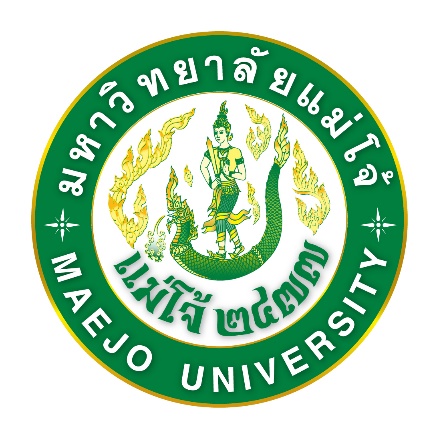 รายงานการประเมินคุณภาพการศึกษาภายใน ระดับหลักสูตรตามเกณฑ์คุณภาพ AUN-QA หลักสูตรหลักสูตรใหม่ พ.ศ.  หรือ หลักสูตรปรับปรุง พ.ศ. คณะ/วิทยาลัย มหาวิทยาลัยแม่โจ้Maejo Universityปีการศึกษา 2562 (1 กรกฎาคม 2562 ถึง 1 มิถุนายน 2563)Academic Year 2019 (1 July 2019 to 1 June 2020)คำนำรายงานการประเมินตนเองของหลักสูตร คณะ/วิทยาลัยมหาวิทยาลัยแม่โจ้ สำหรับผลการดำเนินงานรอบปีการศึกษา 2562 (ระหว่างวันที่ 1 กรกฎาคม 2562 ถึงวันที่ 1 มิถุนายน 2563) จัดทำขึ้นโดยมีวัตถุประสงค์เพื่อแสดงผลการประเมินตนเองในการดำเนินกิจกรรมการประกันคุณภาพของหลักสูตร คณะ/วิทยาลัยตามเกณฑ์การประเมินของ สป.อว. ตาม. องค์ประกอบที่ 1 การกำกับมาตรฐาน และเกณฑ์คุณภาพ ASEAN University Network – Quality Assurance และนำเสนอต่อคณะกรรมการตรวจประเมินคุณภาพการศึกษาภายในที่มหาวิทยาลัยแม่โจ้แต่งตั้ง นำเสนอรายงานต่อคณะกรรมการมาตรฐานการอุดมศึกษา สำนักงานปลัดกระทรวงการอุดมศึกษา วิทยาศาสตร์ วิจัย และนวัตกรรม ซึ่งเป็นหน่วยงานต้นสังกัดของมหาวิทยาลัยแม่โจ้ อีกทั้งเป็นการเผยแพร่ประชาสัมพันธ์ผลการดำเนินงานการประกันคุณภาพสู่สาธารณชน สาระสำคัญของรายงานการประเมินตนเองหลักสูตร คณะ/วิทยาลัยมหาวิทยาลัยแม่โจ้ ปีการศึกษา 2562 ฉบับนี้ แบ่งออกเป็น 4 ส่วน ได้แก่ ส่วนที่ 1 โครงร่างหลักสูตร (Program Profile) ส่วนที่ 2 ผลการดำเนินงานตามตัวบ่งชี้ ส่วนที่ 3 สรุปผลการประเมินตนเอง และส่วนที่ 4 ภาคผนวกหลักสูตร คณะ/วิทยาลัยมีความคาดหวังว่า รายงานการประเมินตนเอง ระดับหลักสูตร ประจำปีการศึกษา 2562 ฉบับนี้ จะเป็นเอกสารสำคัญที่แสดงถึงการมีคุณภาพตามมาตรฐานในการจัดการศึกษา อันจะนำไปสู่การสร้างความเชื่อมั่น และความมั่นใจในมาตรฐานและคุณภาพบัณฑิตของมหาวิทยาลัยแม่โจ้ รวมทั้งเป็นประโยชน์ต่อผู้ที่สนใจ...................................()ประธานกรรมการหลักสูตรสารบัญ (การอ้างอิงเอกสาร หลักฐาน ภาพ ให้ใช้การอ้างอิงในระบบ erp )ส่วนที่ 1ส่วนนำ1.1  บทสรุปผู้บริหารรายงานการประเมินคุณภาพการศึกษาภายใน หลักสูตร คณะ/วิทยาลัยมหาวิทยาลัยแม่โจ้ เป็นหลักสูตรหลักสูตรใหม่/หลักสูตรปรับปรุง.พ.ศ.  จัดทำขึ้นเพื่อรายงานผลการประเมินตนเองตามเกณฑ์การประเมินของ สป.อว.ในองค์ประกอบที่ 1 การกำกับมาตรฐาน และเกณฑ์คุณภาพ ASEAN University Network – Quality Assurance at Programme Leval Version 3.0  ในรอบปีการศึกษา 2562 มีนักศึกษาในหลักสูตรจำนวน  คน  ทั้งนี้ อาจารย์ผู้รับผิดชอบหลักสูตรทั้ง  คน มีคุณวุฒิปริญญาเอกจำนวน  คน คุณวุฒิปริญญาโทจำนวน  คน และมีตำแหน่งทางวิชาการระดับศาสตราจารย์ จำนวน  คน รองศาสตราจารย์ จำนวน  คน และผู้ช่วยศาสตราจารย์ จำนวน  คน  ได้รับงบประมาณในการบริหารจัดการหลักสูตร รวมทั้งสิ้น  บาท ซึ่งมาจากงบประมาณเงินแผ่นดิน  บาท และเงินรายได้  บาท  โดยมีผลการประเมินจำนวน 11 Criteria พบว่า ในภาพรวมอยู่ในระดับ  เมื่อพิจารณาเป็นราย Criteria แสดงผลดังนี้ตารางการประเมินตนเองของหลักสูตร1.2  วิธีการจัดทำรายงานการประเมินตนเอง......how is the self-assessment carried out and who are involved….1.3  ข้อมูลพื้นฐาน1.3.1  ภาพรวมของมหาวิทยาลัย1.3.2  ภาพรวมของคณะ1.3.3  ภาพรวมของหลักสูตร....ข้อมูลพื้นฐานในข้อ 1.3.1 ถึง 1.3.3 ให้มีการระบุถึง history of quality assurance, mission, vision, objectives and quality policy ของทั้ง 3 ระดับ เพื่อแสดงความเชื่อมโยงของทั้ง 3 ระดับ....และในภาพรวมของหลักสูตรควรเพิ่มเติมหัวข้อต่าง ๆ ดังนี้ …(ควรเพิ่มข้อมูลที่เกณฑ์ไม่ได้ถามถึง แต่เป็นข้อมูลที่จะเป็นประโยชน์ เช่น นักศึกษาได้รับรางวัล อาจารย์ได้รับรางวัล เป็นต้น และควรแสดงข้อมูลย้อนหลังที่ให้เห็นถึงแนวโน้มหรือพัฒนาการที่ดีขึ้น.....)ชื่อหลักสูตร : หลักสูตรชื่อปริญญา : …………………………..…..หลักสูตรได้รับการพิจารณาเห็นชอบจากสภามหาวิทยาลัย : ในคราวประชุมครั้งที่ ……../25……..... 
เมื่อวันที่ ..... เดือน................ พ.ศ.25.....ความเป็นมาของหลักสูตร : ...............................................................................ปรัชญาของหลักสูตร :  ......................................................................................วัตถุประสงค์ของหลักสูตร : .............................................................................อาชีพหลังสำเร็จการศึกษา : ..............................................................................OBE ของหลักสูตร : ...........................................................................................PLO ของหลักสูตร : ...........................................................................................จำนวนหน่วยกิตที่เรียนตลอดหลักสูตร :  หน่วยกิตรูปแบบการจัดการเรียนการสอนของหลักสูตร :  หลักสูตรระดับปริญญา : ปริญญา (ตรี / โท / เอก)ระยะเวลาที่ต้องใช้ในการศึกษาตามหลักสูตร : ปีภาษาที่ใช้ในการเรียนการสอน : ภาษาความร่วมมือกับสถาบันอื่นในการจัดการเรียนการสอน :  (ระบุชื่อสถาบัน)	การให้ใบปริญญาแก่ผู้สำเร็จการศึกษา : ให้ปริญญาสาขาวิชาเดียว หรือมีสาขาวิชา / 	ประกาศณียบัตรอื่นด้วย (ถ้ามี-ระบุ)ตารางแสดงจำนวนนักศึกษาแต่ละชั้นปี ในปีการศึกษา 25....ตารางแสดงจำนวนบุคลากรสายสนับสนุนในหลักสูตร (ถ้ามี)อาคารสถานที่จัดการเรียนการสอน 1. 2. 		ห้องสมุด   1. ห้องสมุดสาขาวิชา (ถ้ามี)2. ห้องสมุดคณะ(ถ้ามี)3. สำนักหอสมุด มหาวิทยาลัยแม่โจ้ห้องปฏิบัติการ1. ห้องปฏิบัติการ2. ห้องปฏิบัติการสถานที่ฝึกภาคปฏิบัติ1. 2. 		กลยุทธ์การจัดการเรียนการสอนของหลักสูตร เพื่อมุ่งสู่ PLO ที่หลักสูตรกำหนดไว้ : ........................การวัดผลและประเมินผลผู้เรียนให้ได้ตาม PLO ที่กำหนด : ..............................................................การบริหารจัดการหลักสูตร : .............สามารถแสดงด้วย flowchart ในการบริหารจัดการหลักสูตรในการทำ มคอ.2 – มคอ.7 ..............................................................................................................ตารางแสดงงบประมาณที่ได้รับและใช้จริงในการบริหารจัดการหลักสูตร(แสดงกราฟเส้น และแนวโน้มของแต่ละด้านกิจกรรม และแต่ละปี ของงบฯ ที่ได้รับและใช้จริง)กลุ่มผู้เรียน : .....คือใคร มีความคาดหวังที่จะได้จากการเข้ามาเรียนอะไร..(นักเรียน นักศึกษาที่เข้ามาเรียนในหลักสูตรต่อเนื่อง)....................ผู้มีส่วนได้ส่วนเสียของหลักสูตร : .......มีใครบ้าง และแต่ละกลุ่มย่อยมีความคาดหวังอะไรในหลักสูตร....(อาจารย์ บุคลากรสายสนับสนุน ผู้บริหารคณะ ผู้บริหารมหาวิทยาลัย ผู้ใช้บัณฑิต ชุมชนที่เข้ามารับบริการวิชาการจากหลักสูตร)........กลุ่มผู้ส่งมอบ : .......มีใครบ้าง และแต่ละกลุ่มย่อยมีการให้ข้อมูลย้อนกลับอย่างไร......(โรงเรียนมัธยม  วิทยาลัยอาชีวศึกษา ศูนย์การศึกษานอกโรงเรียน คณะในมหาวิทยาลัยที่สอนรายวิชา GE และรายวิชาเฉพาะอื่นที่กำหนดไว้ในหลักสูตร).......................กลุ่มคู่ความร่วมมือ : ........มีใครบ้าง และแต่ละกลุ่มย่อยมีความร่วมมือกับหลักสูตรอย่างไร....(สถาบันการศึกษา / องค์กรภายนอกที่สอนร่วมกัน / สถานที่ฝึกสหกิจศึกษา /สถานที่ฝึกงานหลักของนักศึกษาในหลักสูตร.....ส่วนที่ 2การประเมินตนเองรายงานผลการดำเนินงานของหลักสูตรตามเกณฑ์มาตรฐานหลักสูตรของสำนักงานปลัดกระทรวงการอุดมศึกษา วิทยาศาสตร์ วิจัย และนวัตกรรม (สป.อว.)เกณฑ์มาตรฐานหลักสูตรระดับปริญญา พ.ศ. 2548----------ตารางสรุปผลการดำเนินงานตามเกณฑ์การประเมินองค์ประกอบที่ 1 การกำกับมาตรฐานหลักสูตร : 		หลักสูตรปรับปรุง/หลักสูตรใหม่ พ.ศ. การกำกับให้เป็นไปตามมาตรฐาน สรุปผลการดำเนินงานองค์ประกอบที่ 1 	  เป็นไปตามเกณฑ์  	  ไม่ผ่านเกณฑ์ในข้อที่ 	      ข้อสังเกต : ....ถ้ามี-ระบุ..ตัวบ่งชี้ 1.1 : การกำกับมาตรฐานหลักสูตรตามเกณฑ์มาตรฐานหลักสูตรที่กำหนดโดย สป.อว.		(ตามประกาศกระทรวงศึกษาธิการเรื่อง เกณฑ์มาตรฐานหลักสูตรระดับปริญญาตรี และระดับบัณฑิตศึกษา พ.ศ.2548)หลักสูตรระดับปริญญาตรีอาจารย์ประจำหลักสูตรตามเล่ม มคอ 2 : อาจารย์ประจำหลักสูตร ณ สิ้นปีการศึกษา : อาจารย์ผู้สอนในหลักสูตร : จำนวนอาจารย์ประจำหลักสูตรไม่น้อยกว่า 5 คนเป็นอาจารย์ประจำเกินกว่า 1 หลักสูตรไม่ได้ประจำหลักสูตรตลอดระยะเวลาที่จัดการศึกษาตามหลักสูตรนั้นหลักสูตร มีอาจารย์ประจำหลักสูตรจำนวน  คน ดังนี้ (ตำแหน่งวิชาการ ชื่อ นามสกุล) (ตำแหน่งวิชาการ ชื่อ นามสกุล) (ตำแหน่งวิชาการ ชื่อ นามสกุล) (ตำแหน่งวิชาการ ชื่อ นามสกุล) (ตำแหน่งวิชาการ ชื่อ นามสกุล)คุณสมบัติของอาจารย์ประจำหลักสูตรคุณวุฒิระดับปริญญาโทหรือเทียบเท่าหรือดำรงตำแหน่งทางวิชาการไม่ต่ำกว่าผู้ช่วยศาสตราจารย์ในสาขาที่ตรงหรือสัมพันธ์กับสาขาวิชาที่เปิดสอนอย่างน้อย 2 คนการปรับปรุงหลักสูตรตามรอบระยะเวลาที่กำหนดต้องไม่เกิน 5 ปี (จะต้องปรับปรุงให้เสร็จและอนุมัติ/ให้ความเห็นชอบโดยสภามหาวิทยาลัย/สถาบัน เพื่อให้หลักสูตรใช้งานในปีที่ 6) หมายเหตุ : สำหรับหลักสูตร 5ปี ประกาศใช้ในปีที่ 7 หรือหลักสูตร 6 ปี ประกาศใช้ในปีที่ 8หลักสูตรระดับปริญญาโทอาจารย์ประจำหลักสูตรตามเล่ม มคอ 2 : อาจารย์ประจำหลักสูตร ณ สิ้นปีการศึกษา : อาจารย์ผู้สอนในหลักสูตร : จำนวนอาจารย์ประจำหลักสูตรไม่น้อยกว่า 5 คนเป็นอาจารย์ประจำเกินกว่า 1 หลักสูตรไม่ได้ประจำหลักสูตรตลอดระยะเวลาที่จัดการศึกษาตามหลักสูตรนั้นหลักสูตร มีอาจารย์ประจำหลักสูตรจำนวน  คน ดังนี้ (ตำแหน่งวิชาการ ชื่อ นามสกุล) (ตำแหน่งวิชาการ ชื่อ นามสกุล) (ตำแหน่งวิชาการ ชื่อ นามสกุล)คุณสมบัติของอาจารย์ประจำหลักสูตร	มีคุณสมบัติเป็นอาจารย์ผู้รับผิดชอบหลักสูตร หรืออาจารย์ที่ปรึกษาวิทยานิพนธ์ หรืออาจารย์ผู้สอบวิทยานิพนธ์ หรืออาจารย์ผู้สอน คุณสมบัติของอาจารย์ผู้รับผิดชอบหลักสูตร	คุณวุฒิไม่ต่ำกว่าปริญญาเอกหรือเทียบเท่า หรือดำรงตำแหน่งรองศาสตราจารย์ขึ้นไป
ในสาขานั้นหรือสาขาวิชาที่สัมพันธ์กันจำนวนอย่างน้อย 3 คน คุณสมบัติของอาจารย์ผู้สอนอาจารย์ประจำหรือผู้ทรงคุณวุฒิภายนอกสถาบัน มีคุณวุฒิปริญญาโทหรือดำรงตำแหน่งทางวิชาการไม่ต่ำกว่าผู้ช่วยศาสตราจารย์ในสาขาวิชานั้น หรือสาขาวิชาที่สัมพันธ์กัน และมีประสบการณ์ด้านการสอน และมีประสบการณ์ในการทำวิจัยที่ไม่ใช่ส่วนหนึ่งของการศึกษาเพื่อรับปริญญาคุณสมบัติของอาจารย์ที่ปรึกษาวิทยานิพนธ์หลักและอาจารย์ที่ปรึกษาการค้นคว้าอิสระเป็นอาจารย์ประจำที่มีคุณวุฒิปริญญาเอก หรือดำรงตำแหน่งทางวิชาการไม่ต่ำกว่า
รองศาสตราจารย์ในสาขาวิชานั้นหรือสาขาวิชาที่สัมพันธ์กัน และมีประสบการณ์ในการทำวิจัยที่ไม่ใช่ส่วนหนึ่งของการศึกษาเพื่อรับปริญญาคุณสมบัติของอาจารย์ที่ปรึกษาวิทยานิพนธ์ร่วม (ถ้ามี)เป็นอาจารย์ประจำหรือผู้ทรงคุณวุฒิภายนอกที่มีคุณวุฒิปริญญาเอก หรือดำรงตำแหน่งทางวิชาการไม่ต่ำกว่ารองศาสตราจารย์ในสาขาวิชานั้นหรือสาขาวิชาที่สัมพันธ์กัน และมีประสบการณ์ในการทำวิจัยที่ไม่ใช่ส่วนหนึ่งของการศึกษาเพื่อรับปริญญาคุณสมบัติของอาจารย์ผู้สอบวิทยานิพนธ์อาจารย์ประจำและผู้ทรงคุณวุฒิภายนอกสถาบันที่มีคุณวุฒิปริญญาเอกหรือเทียบเท่า หรือดำรงตำแหน่งทางวิชาการไม่ต่ำกว่ารองศาสตราจารย์ในสาขาวิชานั้นหรือสาขาวิชาที่สัมพันธ์กัน และมีประสบการณ์ในการทำวิจัยที่ไม่ใช่ส่วนหนึ่งของการศึกษาเพื่อรับปริญญาในปีการศึกษา 2562 หลักสูตรฯ ได้ทำการสอบวิทยานิพนธ์/การค้นคว้าอิสระ
ของนักศึกษาในหลักสูตรฯ จำนวน  คน ดังนี้คุณสมบัติของอาจารย์ผู้สอบวิทยานิพนธ์การตีพิมพ์เผยแพร่ผลงานของผู้สำเร็จการศึกษา	* ใช้รูปแบบการเขียนแบบบรรณานุกรม APA เช่น ชื่อผู้เขียนบทความ./(ปีพิมพ์)./ชื่อบทความ./ชื่อวารสาร,/ปีที่ (ฉบับที่),/เลขหน้าที่ปรากฎภาระงานอาจารย์ที่ปรึกษาวิทยานิพนธ์และการค้นคว้าอิสระในระดับบัณฑิตศึกษา อาจารย์ที่ปรึกษาวิทยานิพนธ์ : อาจารย์ 1 คน ต่อนักศึกษา 5 คนอาจารย์ที่ปรึกษาการค้นคว้าอิสระ : อาจารย์ 1 คน ต่อนักศึกษา 15 คนหากเป็นที่ปรึกษาทั้ง 2 ประเภท ให้เทียบสัดส่วนนักศึกษาที่ทำวิทยานิพนธ์ 1 คน เทียบเท่ากับนักศึกษาที่ค้นคว้าอิสระ 3 คนอาจารย์ที่ปรึกษาวิทยานิพนธ์และการค้นคว้าอิสระในระดับบัณฑิตศึกษามีผลงานวิจัยอย่างต่อเนื่องและสม่ำเสมอการปรับปรุงหลักสูตรตามรอบระยะเวลาที่กำหนดต้องไม่เกิน 5 ปี (จะต้องปรับปรุงให้เสร็จและอนุมัติ/ให้ความเห็นชอบโดยสภามหาวิทยาลัย/สถาบัน เพื่อให้หลักสูตรใช้งานในปีที่ 6) หลักสูตรระดับปริญญาเอกอาจารย์ประจำหลักสูตรตามเล่ม มคอ 2 : อาจารย์ประจำหลักสูตร ณ สิ้นปีการศึกษา : อาจารย์ผู้สอนในหลักสูตร : จำนวนอาจารย์ประจำหลักสูตรไม่น้อยกว่า 5 คนเป็นอาจารย์ประจำเกินกว่า 1 หลักสูตรไม่ได้ประจำหลักสูตรตลอดระยะเวลาที่จัดการศึกษาตามหลักสูตรนั้นหลักสูตร มีอาจารย์ประจำหลักสูตรจำนวน  คน ดังนี้ (ตำแหน่งวิชาการ ชื่อ นามสกุล) (ตำแหน่งวิชาการ ชื่อ นามสกุล) (ตำแหน่งวิชาการ ชื่อ นามสกุล) (ตำแหน่งวิชาการ ชื่อ นามสกุล) (ตำแหน่งวิชาการ ชื่อ นามสกุล)คุณสมบัติของอาจารย์ประจำหลักสูตร	มีคุณสมบัติเป็นอาจารย์ผู้รับผิดชอบหลักสูตร หรืออาจารย์ที่ปรึกษาวิทยานิพนธ์ หรืออาจารย์ผู้สอบวิทยานิพนธ์ หรืออาจารย์ผู้สอน คุณสมบัติของอาจารย์ผู้รับผิดชอบหลักสูตร	คุณวุฒิไม่ต่ำกว่าปริญญาเอกหรือเทียบเท่า หรือดำรงตำแหน่งศาสตราจารย์ขึ้นไป
ในสาขานั้นหรือสาขาวิชาที่สัมพันธ์กันจำนวนอย่างน้อย 3 คน คุณสมบัติของอาจารย์ผู้สอนอาจารย์ประจำหรือผู้ทรงคุณวุฒิภายนอกสถาบัน มีคุณวุฒิปริญญาเอกหรือดำรงตำแหน่งทางวิชาการไม่ต่ำกว่ารองศาสตราจารย์ในสาขาวิชานั้นหรือสาขาวิชาที่สัมพันธ์กัน และมีประสบการณ์ด้านการสอน และมีประสบการณ์ในการทำวิจัยที่ไม่ใช่ส่วนหนึ่งของการศึกษาเพื่อรับปริญญาคุณสมบัติของอาจารย์ที่ปรึกษาวิทยานิพนธ์หลักและอาจารย์ที่ปรึกษาการค้นคว้าอิสระเป็นอาจารย์ประจำที่มีคุณวุฒิปริญญาเอก หรือดำรงตำแหน่งทางวิชาการไม่ต่ำกว่า
รองศาสตราจารย์ในสาขาวิชานั้นหรือสาขาวิชาที่สัมพันธ์กัน และมีประสบการณ์ในการทำวิจัยที่ไม่ใช่ส่วนหนึ่งของการศึกษาเพื่อรับปริญญาคุณสมบัติของอาจารย์ที่ปรึกษาวิทยานิพนธ์ร่วม (ถ้ามี)เป็นอาจารย์ประจำหรือผู้ทรงคุณวุฒิภายนอกที่มีคุณวุฒิปริญญาเอก หรือดำรงตำแหน่งทางวิชาการไม่ต่ำกว่ารองศาสตราจารย์ในสาขาวิชานั้นหรือสาขาวิชาที่สัมพันธ์กัน และมีประสบการณ์ในการทำวิจัยที่ไม่ใช่ส่วนหนึ่งของการศึกษาเพื่อรับปริญญาคุณสมบัติของอาจารย์ผู้สอบวิทยานิพนธ์อาจารย์ประจำและผู้ทรงคุณวุฒิภายนอกสถาบันที่มีคุณวุฒิปริญญาเอกหรือเทียบเท่า หรือดำรงตำแหน่งทางวิชาการไม่ต่ำกว่ารองศาสตราจารย์ในสาขาวิชานั้นหรือสาขาวิชาที่สัมพันธ์กัน และมีประสบการณ์ในการทำวิจัยที่ไม่ใช่ส่วนหนึ่งของการศึกษาเพื่อรับปริญญาในปีการศึกษา 2562 หลักสูตรฯ ได้ทำการสอบวิทยานิพนธ์/การค้นคว้าอิสระ
ของนักศึกษาในหลักสูตรฯ จำนวน  คน ดังนี้คุณสมบัติของอาจารย์ผู้สอบวิทยานิพนธ์การตีพิมพ์เผยแพร่ผลงานของผู้สำเร็จการศึกษาวารสารหรือสิ่งพิมพ์วิชาการที่มีกรรมการภายนอกมาร่วมกลั่นกรอง (peer review) 
ซึ่งอยู่ในรูปแบบวารสารหรือสื่ออิเล็กทรอนิกส์	* ใช้รูปแบบการเขียนแบบบรรณานุกรม APA เช่น ชื่อผู้เขียนบทความ./(ปีพิมพ์)./ชื่อบทความ./ชื่อวารสาร,/ปีที่ (ฉบับที่),/เลขหน้าที่ปรากฎภาระงานอาจารย์ที่ปรึกษาวิทยานิพนธ์และการค้นคว้าอิสระในระดับบัณฑิตศึกษาอาจารย์ที่ปรึกษาวิทยานิพนธ์คือ อาจารย์ 1 คน ต่อนักศึกษา 5 คนอาจารย์ที่ปรึกษาวิทยานิพนธ์และการค้นคว้าอิสระในระดับบัณฑิตศึกษามีผลงานวิจัยอย่างต่อเนื่องและสม่ำเสมอการปรับปรุงหลักสูตรตามรอบระยะเวลาที่กำหนดต้องไม่เกิน 5 ปี (จะต้องปรับปรุงให้เสร็จและอนุมัติ/ให้ความเห็นชอบโดยสภามหาวิทยาลัย/สถาบัน เพื่อให้หลักสูตรใช้งานในปีที่ 6) รายงานผลการดำเนินงานของหลักสูตรตามเกณฑ์มาตรฐานหลักสูตรของสำนักงานปลัดกระทรวงการอุดมศึกษา วิทยาศาสตร์ วิจัย และนวัตกรรม (สป.อว.)เกณฑ์มาตรฐานหลักสูตรระดับปริญญา พ.ศ. 2558----------ตารางสรุปผลการดำเนินงานตามเกณฑ์การประเมินองค์ประกอบที่ 1 การกำกับมาตรฐานหลักสูตร : 		หลักสูตรปรับปรุง/หลักสูตรใหม่ พ.ศ. การกำกับให้เป็นไปตามมาตรฐาน สรุปผลการดำเนินงานองค์ประกอบที่ 1 	  เป็นไปตามเกณฑ์  	  ไม่ผ่านเกณฑ์ในข้อที่ 	      ข้อสังเกต : ....ถ้ามี-ระบุ..ตัวบ่งชี้ 1.1 : การกำกับมาตรฐานหลักสูตรตามเกณฑ์มาตรฐานหลักสูตรที่กำหนดโดย สป.อว.		(ตามประกาศกระทรวงศึกษาธิการเรื่อง เกณฑ์มาตรฐานหลักสูตรระดับปริญญาตรี และระดับบัณฑิตศึกษา พ.ศ.2558)หลักสูตรระดับปริญญาตรีอาจารย์ผู้รับผิดชอบหลักสูตรตามเล่ม มคอ 2 : อาจารย์ผู้รับผิดชอบหลักสูตร ณ สิ้นปีการศึกษา : อาจารย์ประจำหลักสูตร : อาจารย์ผู้สอนในหลักสูตร : จำนวนอาจารย์ผู้รับผิดชอบหลักสูตรไม่น้อยกว่า 5 คน และเป็นอาจารย์ผู้รับผิดชอบหลักสูตรเกินกว่า 1 หลักสูตรไม่ได้ และประจำหลักสูตรตลอดระยะเวลาที่จัดการศึกษาตามหลักสูตรนั้นหลักสูตร มีอาจารย์ผู้รับผิดชอบหลักสูตรจำนวน  คน ดังนี้ (ตำแหน่งวิชาการ ชื่อ นามสกุล) (ตำแหน่งวิชาการ ชื่อ นามสกุล) (ตำแหน่งวิชาการ ชื่อ นามสกุล) (ตำแหน่งวิชาการ ชื่อ นามสกุล) (ตำแหน่งวิชาการ ชื่อ นามสกุล)คุณสมบัติของอาจารย์ผู้รับผิดชอบหลักสูตรคุณวุฒิปริญญาโทหรือเทียบเท่า หรือดำรงตำแหน่งทางวิชาการไม่ต่ำกว่า	ผู้ช่วยศาสตราจารย์ ในสาขาวิชาที่ตรงหรือสัมพันธ์กับสาขาวิชาที่เปิดสอน มีผลงานวิชาการอย่างน้อย 1 รายการในรอบ 5 ปีย้อนหลังคุณสมบัติของอาจารย์ประจำหลักสูตรคุณวุฒิปริญญาโทหรือเทียบเท่า หรือดำรงตำแหน่งทางวิชาการไม่ต่ำกว่า	ผู้ช่วยศาสตราจารย์ ในสาขาวิชาที่ตรงหรือสัมพันธ์กับสาขาวิชาที่เปิดสอน มีผลงานวิชาการอย่างน้อย 1 รายการในรอบ 5 ปีย้อนหลังไม่จำกัดจำนวนและประจำได้มากกว่าหนึ่งหลักสูตร	หลักสูตร มีอาจารย์ประจำหลักสูตรทั้งหมดจำนวน  คน ดังนี้คุณสมบัติอาจารย์ผู้สอนอาจารย์ประจำคุณวุฒิระดับปริญญาโทหรือเทียบเท่า หรือดำรงตำแหน่งทางวิชาการไม่ต่ำกว่าผู้ช่วยศาสตราจารย์ ในสาขาวิชาที่สัมพันธ์กับสาขาวิชาที่เปิดสอนหากเป็นอาจารย์ผู้สอนก่อนเกณฑ์นี้ประกาศใช้ อนุโลมคุณวุฒิระดับปริญญาตรีได้อาจารย์พิเศษคุณวุฒิระดับปริญญาโท หรือคุณวุฒิปริญญาตรีหรือเทียบเท่า และมีประสบการณ์ทำงานที่เกี่ยวข้องวิชาที่สอนไม่น้อยกว่า 6 ปีทั้งนี้ มีชั่วโมงสอนไม่เกินร้อยละ 50 ของรายวิชา โดยมีอาจารย์ประจำเป็นผู้รับผิดชอบวิชานั้น	หลักสูตร มีอาจารย์ผู้สอนทั้งหมดจำนวน  คน จำแนกเป็นอาจารย์ประจำ จำนวน  คน อาจารย์พิเศษ จำนวน คน-ตัวอย่าง-การปรับปรุงหลักสูตรตามรอบระยะเวลาที่กำหนดต้องไม่เกิน 5 ปี ตามรอบระยะเวลาของหลักสูตร หรืออย่างน้อยทุก ๆ 5 ปีหลักสูตรระดับปริญญาโทอาจารย์ผู้รับผิดชอบหลักสูตรตามเล่ม มคอ 2 : อาจารย์ผู้รับผิดชอบหลักสูตร ณ สิ้นปีการศึกษา : อาจารย์ประจำหลักสูตร : อาจารย์ผู้สอนในหลักสูตร : จำนวนอาจารย์ผู้รับผิดชอบหลักสูตรไม่น้อยกว่า 3 คน และเป็นอาจารย์ผู้รับผิดชอบหลักสูตรเกินกว่า 1 หลักสูตรไม่ได้ และประจำหลักสูตรตลอดระยะเวลาที่จัดการศึกษาตามหลักสูตรนั้นหลักสูตร มีอาจารย์ประจำหลักสูตรจำนวน  คน ดังนี้ (ตำแหน่งวิชาการ ชื่อ นามสกุล) (ตำแหน่งวิชาการ ชื่อ นามสกุล) (ตำแหน่งวิชาการ ชื่อ นามสกุล)คุณสมบัติของอาจารย์ผู้รับผิดชอบหลักสูตรคุณวุฒิปริญญาเอกหรือเทียบเท่า หรือขั้นต่ำปริญญาโทหรือเทียบเท่าที่มีตำแหน่งทางวิชาการรองศาสตราจารย์ขึ้นไป มีผลงานทางวิชาการอย่างน้อย 3 รายการในรอบ 5 ปีย้อนหลัง โดยอย่างน้อย 1 รายการต้องเป็นผลงานวิจัยคุณสมบัติของอาจารย์ประจำหลักสูตรคุณวุฒิขั้นต่ำปริญญาโทหรือเทียบเท่า มีผลงานทางวิชาการอย่างน้อย 3 รายการในรอบ 5 ปีย้อนหลัง โดยอย่างน้อย 1 รายการต้องเป็นผลงานวิจัยคุณสมบัติของอาจารย์ผู้สอนอาจารย์ประจำคุณวุฒิระดับปริญญาโทหรือเทียบเท่าในสาขาวิชานั้น หรือสาขาวิชาที่สัมพันธ์กันหรือสาขาวิชาของรายวิชาที่สอนต้องมีประสบการณ์ด้านการสอนและมีผลงานทางวิชาการอย่างน้อย 1 รายการในรอบ 5 ปีย้อนหลังอาจารย์พิเศษคุณวุฒิระดับปริญญาโทหรือเทียบเท่าในสาขาวิชานั้น หรือสาขาวิชาที่สัมพันธ์กันหรือสาขาวิชาของรายวิชาที่สอนมีประสบการณ์ทำงานที่เกี่ยวข้องกับวิชาที่สอนและมีและมีผลงานทางวิชาการอย่างน้อย 1 รายการในรอบ 5 ปีย้อนหลังทั้งนี้ มีชั่วโมงสอนไม่เกินร้อยละ 50 ของรายวิชา โดยมีอาจารย์ประจำเป็นผู้รับผิดชอบวิชานั้น	หลักสูตร มีอาจารย์ผู้สอนทั้งหมดจำนวน  คน จำแนกเป็นอาจารย์ประจำ จำนวน  คน อาจารย์พิเศษ จำนวน คน-ตัวอย่าง-คุณสมบัติของอาจารย์ที่ปรึกษาวิทยานิพนธ์หลักและอาจารย์ที่ปรึกษาการค้นคว้าอิสระเป็นอาจารย์ประจำหลักสูตรที่มีคุณวุฒิปริญญาเอกหรือเทียบเท่า หรือขั้นต่ำปริญญาโทหรือเทียบเท่าและดำรงตำแหน่งทางวิชาการไม่ต่ำกว่ารองศาสตราจารย์ในสาขาวิชานั้น หรือสาขาวิชาที่สัมพันธ์กัน และมีผลงานทางวิชาการอย่างน้อย 3 รายการในรอบ 5 ปีย้อนหลัง โดยอย่างน้อย 1 รายการต้องเป็นผลงานวิจัย	หลักสูตร ได้แต่งตั้งอาจารย์ที่ปรึกษาวิทยานิพนธ์หลัก/อาจารย์ที่ปรึกษาการค้นคว้าอิสระ จำนวน  คน ดังนี้คุณสมบัติของอาจารย์ที่ปรึกษาวิทยานิพนธ์ร่วม (ถ้ามี)อาจารย์ประจำมีคุณวุฒิปริญญาเอกหรือเทียบเท่า หรือขั้นต่ำปริญญาโทหรือเทียบเท่า และดำรงตำแหน่งทางวิชาการไม่ต่ำกว่ารองศาสตราจารย์ในสาขาวิชานั้น หรือสาขาวิชาที่สัมพันธ์กันมีผลงานทางวิชาการอย่างน้อย 3 รายการในรอบ 5 ปีย้อนหลัง โดยอย่างน้อย1 รายการต้องเป็นผลงานวิจัยผู้ทรงคุณวุฒิภายนอกมีคุณวุฒิปริญญาเอกหรือเทียบเท่ามีผลงานทางวิชาการที่ได้รับการตีพิมพ์เผยแพร่ในระดับชาติ ซึ่งตรงหรือสัมพันธ์กับหัวข้อวิทยานิพนธ์หรือการค้นคว้าอิสระ ไม่น้อยกว่า 10 เรื่องหากไม่มีคุณวุฒิหรือประสบการณ์ตามที่กำหนดจะต้องมีความรู้ ความเชี่ยวชาญและประสบการณ์สูงเป็นที่ยอมรับ ซึ่งตรงหรือสัมพันธ์กับหัวข้อวิทยานิพนธ์หรือการค้นคว้าอิสระ โดยผ่านความเห็นชอบของสภาสถาบันและแจ้ง กกอ.ทราบ	หลักสูตร ได้แต่งตั้งอาจารย์ที่ปรึกษาวิทยานิพนธ์ร่วม/อาจารย์ที่ปรึกษาการค้นคว้าอิสระร่วม จำนวน  คน ดังนี้อาจารย์ประจำ จำนวน  คน ผู้ทรงคุณวุฒิภายนอก จำนวน คนคุณสมบัติของอาจารย์ผู้สอบวิทยานิพนธ์อาจารย์ผู้สอบวิทยานิพนธ์ ประกอบด้วย อาจารย์ประจำหลักสูตร และผู้ทรงคุณวุฒิจากภายนอกไม่น้อยกว่า 3 คน ประธานผู้สอบวิทยานิพนธ์ ต้องไม่เป็นที่ปรึกษาวิทยานิพนธ์หลักหรือที่ปรึกษาวิทยานิพนธ์ร่วมอาจารย์ประจำหลักสูตร : คุณวุฒิระดับปริญญาเอกหรือเทียบเท่า หรือขั้นต่ำปริญญาโทหรือเทียบเท่า และดำรงตำแหน่งทางวิชาการไม่ต่ำกว่ารองศาสตราจารย์ในสาขาวิชานั้น หรือสาขาวิชาที่สัมพันธ์กันมีผลงานทางวิชาการอย่างน้อย 3 รายการในรอบ 5 ปีย้อนหลัง โดย
อย่างน้อย 1 รายการต้องเป็นผลงานวิจัยผู้ทรงคุณวุฒิภายนอกมีคุณวุฒิปริญญาเอกหรือเทียบเท่ามีผลงานทางวิชาการที่ได้รับการตีพิมพ์เผยแพร่ในระดับชาติ ซึ่งตรงหรือสัมพันธ์กับหัวข้อวิทยานิพนธ์หรือการค้นคว้าอิสระ ไม่น้อยกว่า 10 เรื่องหากไม่มีคุณวุฒิหรือประสบการณ์ตามที่กำหนดจะต้องมีความรู้
ความเชี่ยวชาญและประสบการณ์สูงเป็นที่ยอมรับ ซึ่งตรงหรือสัมพันธ์กับหัวข้อวิทยานิพนธ์หรือการค้นคว้าอิสระ โดยผ่านความเห็นชอบของสภาสถาบันและแจ้ง กกอ.ทราบในปีการศึกษา 2562 หลักสูตรฯ ได้ทำการสอบวิทยานิพนธ์/การค้นคว้าอิสระของนักศึกษาในหลักสูตรฯ จำนวน  คน ดังนี้คุณสมบัติของอาจารย์ผู้สอบวิทยานิพนธ์อาจารย์ประจำหลักสูตร จำนวน  คน ผู้ทรงคุณวุฒิภายนอก จำนวน คนการตีพิมพ์เผยแพร่ผลงานของผู้สำเร็จการศึกษา	* ใช้รูปแบบการเขียนแบบบรรณานุกรม APA เช่น ชื่อผู้เขียนบทความ./(ปีพิมพ์)./ชื่อบทความ./ชื่อวารสาร,/ปีที่ (ฉบับที่),/เลขหน้าที่ปรากฎภาระงานอาจารย์ที่ปรึกษาวิทยานิพนธ์และการค้นคว้าอิสระในระดับบัณฑิตศึกษาวิทยานิพนธ์ : อาจารย์คุณวุฒิปริญญาเอก 1 คน ต่อนักศึกษา 5 คนการค้นคว้าอิสระ : อาจารย์คุณวุฒิปริญญาเอก 1 คน ต่อนักศึกษา 15 คนหากอาจารย์คุณวุฒิปริญญาเอกและมีตำแหน่งทางวิชาการ หรือปริญญาโทและ
มีตำแหน่งทางวิชาการระดับรองศาสตราจารย์ขึ้นไป 1 คนต่อนักศึกษา 10 คนหากเป็นที่ปรึกษาทั้ง 2 ประเภท ให้เทียบสัดส่วนนักศึกษาที่ทำวิทยานิพนธ์ 1 คน เทียบเท่ากับนักศึกษาที่ค้นคว้าอิสระ 3 คนการปรับปรุงหลักสูตรตามรอบระยะเวลาที่กำหนดต้องไม่เกิน 5 ปี ตามรอบระยะเวลาของหลักสูตร หรืออย่างน้อยทุก ๆ 5 ปีหลักสูตรระดับปริญญาเอกอาจารย์ผู้รับผิดชอบหลักสูตรตามเล่ม มคอ 2 : อาจารย์ผู้รับผิดชอบหลักสูตร ณ สิ้นปีการศึกษา : อาจารย์ประจำหลักสูตร : อาจารย์ผู้สอนในหลักสูตร : จำนวนอาจารย์ผู้รับผิดชอบหลักสูตรไม่น้อยกว่า 3 คน และเป็นอาจารย์ผู้รับผิดชอบหลักสูตรเกินกว่า 1 หลักสูตรไม่ได้ และประจำหลักสูตรตลอดระยะเวลาที่จัดการศึกษาตามหลักสูตรนั้นหลักสูตร มีอาจารย์ประจำหลักสูตรจำนวน  คน ดังนี้ (ตำแหน่งวิชาการ ชื่อ นามสกุล) (ตำแหน่งวิชาการ ชื่อ นามสกุล) (ตำแหน่งวิชาการ ชื่อ นามสกุล)คุณสมบัติของอาจารย์ผู้รับผิดชอบหลักสูตรคุณวุฒิปริญญาเอกหรือเทียบเท่า หรือขั้นต่ำปริญญาโทหรือเทียบเท่าที่มีตำแหน่งศาสตราจารย์ขึ้นไป มีผลงานทางวิชาการอย่างน้อย 3 รายการในรอบ 5 ปีย้อนหลัง โดยอย่างน้อย 1 รายการต้องเป็นผลงานวิจัยคุณสมบัติของอาจารย์ประจำหลักสูตรคุณวุฒิขั้นต่ำปริญญาเอกหรือเทียบเท่า หรือขั้นต่ำปริญญาโทหรือเทียบเท่าที่มีตำแหน่งรองศาสตราจารย์ขึ้นไป มีผลงานทางวิชาการอย่างน้อย 3 รายการในรอบ 5 ปีย้อนหลัง โดยอย่างน้อย 1 รายการต้องเป็นผลงานวิจัยคุณสมบัติของอาจารย์ผู้สอนอาจารย์ประจำคุณวุฒิระดับปริญญาเอกหรือเทียบเท่า หรือขั้นต่ำปริญญาโทหรือเทียบเท่าที่มีตำแหน่งรองศาสตราจารย์ในสาขาวิชานั้น หรือสาขาวิชาที่สัมพันธ์กันหรือสาขาวิชาของรายวิชาที่สอนต้องมีประสบการณ์ด้านการสอนและมีผลงานทางวิชาการอย่างน้อย 1 รายการในรอบ 5 ปีย้อนหลังอาจารย์พิเศษคุณวุฒิระดับปริญญาเอกหรือเทียบเท่าในสาขาวิชานั้น หรือขั้นต่ำปริญญาโทหรือเทียบเท่ามีประสบการณ์ทำงานที่เกี่ยวข้องกับวิชาที่สอน และมีผลงานทางวิชาการอย่างน้อย 1 รายการในรอบ 5 ปีย้อนหลังทั้งนี้ มีชั่วโมงสอนไม่เกินร้อยละ 50 ของรายวิชา โดยมีอาจารย์ประจำเป็นผู้รับผิดชอบวิชานั้น	หลักสูตร มีอาจารย์ผู้สอนทั้งหมดจำนวน  คน จำแนกเป็นอาจารย์ประจำ จำนวน  คน อาจารย์พิเศษ จำนวน คน-ตัวอย่าง-คุณสมบัติของอาจารย์ที่ปรึกษาวิทยานิพนธ์หลักและอาจารย์ที่ปรึกษาการค้นคว้าอิสระเป็นอาจารย์ประจำหลักสูตรที่มีคุณวุฒิปริญญาเอกหรือเทียบเท่า หรือขั้นต่ำปริญญาโทหรือเทียบเท่าและดำรงตำแหน่งทางวิชาการไม่ต่ำกว่ารองศาสตราจารย์ในสาขาวิชานั้น หรือสาขาวิชาที่สัมพันธ์กัน มีผลงานทางวิชาการอย่างน้อย 3 รายการในรอบ 5 ปีย้อนหลัง โดยอย่างน้อย 1 รายการต้องเป็นผลงานวิจัย	หลักสูตร ได้แต่งตั้งอาจารย์ที่ปรึกษาวิทยานิพนธ์หลัก/อาจารย์ที่ปรึกษาการค้นคว้าอิสระ จำนวน  คน ดังนี้คุณสมบัติของอาจารย์ที่ปรึกษาวิทยานิพนธ์ร่วม (ถ้ามี)อาจารย์ประจำมีคุณวุฒิปริญญาเอกหรือเทียบเท่า หรือขั้นต่ำปริญญาโทหรือเทียบเท่า และดำรงตำแหน่งทางวิชาการไม่ต่ำกว่ารองศาสตราจารย์ในสาขาวิชานั้น หรือสาขาวิชาที่สัมพันธ์กันมีผลงานทางวิชาการอย่างน้อย 3 รายการในรอบ 5 ปีย้อนหลัง โดยอย่างน้อย1 รายการต้องเป็นผลงานวิจัยผู้ทรงคุณวุฒิภายนอกมีคุณวุฒิปริญญาเอกหรือเทียบเท่ามีผลงานทางวิชาการที่ได้รับการตีพิมพ์เผยแพร่ในระดับนานาชาติ ซึ่งตรงหรือสัมพันธ์กับหัวข้อวิทยานิพนธ์หรือการค้นคว้าอิสระ ไม่น้อยกว่า 5 เรื่องหากไม่มีคุณวุฒิหรือประสบการณ์ตามที่กำหนดจะต้องมีความรู้ ความเชี่ยวชาญและประสบการณ์สูงเป็นที่ยอมรับ ซึ่งตรงหรือสัมพันธ์กับหัวข้อวิทยานิพนธ์หรือการค้นคว้าอิสระ โดยผ่านความเห็นชอบของสภาสถาบันและแจ้ง กกอ.ทราบ	หลักสูตร ได้แต่งตั้งอาจารย์ที่ปรึกษาวิทยานิพนธ์ร่วม/อาจารย์ที่ปรึกษาการค้นคว้าอิสระร่วม จำนวน  คน ดังนี้อาจารย์ประจำ จำนวน  คน ผู้ทรงคุณวุฒิภายนอก จำนวน คนคุณสมบัติของอาจารย์ผู้สอบวิทยานิพนธ์อาจารย์ผู้สอบวิทยานิพนธ์ ประกอบด้วย อาจารย์ประจำหลักสูตร และผู้ทรงคุณวุฒิจากภายนอกไม่น้อยกว่า 5 คน ประธานผู้สอบวิทยานิพนธ์ ต้องเป็นผู้ทรงคุณวุฒิจากภายนอกอาจารย์ประจำหลักสูตร : คุณวุฒิระดับปริญญาเอกหรือเทียบเท่า หรือขั้นต่ำปริญญาโทหรือเทียบเท่า และดำรงตำแหน่งทางวิชาการไม่ต่ำกว่ารองศาสตราจารย์ในสาขาวิชานั้น หรือสาขาวิชาที่สัมพันธ์กันมีผลงานทางวิชาการอย่างน้อย 3 รายการในรอบ 5 ปีย้อนหลัง โดย
อย่างน้อย 1 รายการต้องเป็นผลงานวิจัยผู้ทรงคุณวุฒิภายนอกมีคุณวุฒิปริญญาเอกหรือเทียบเท่ามีผลงานทางวิชาการที่ได้รับการตีพิมพ์เผยแพร่ในระดับนานาชาติ 
ซึ่งตรงหรือสัมพันธ์กับหัวข้อวิทยานิพนธ์หรือการค้นคว้าอิสระ ไม่น้อยกว่า 5 เรื่องหากไม่มีคุณวุฒิหรือประสบการณ์ตามที่กำหนดจะต้องมีความรู้
ความเชี่ยวชาญและประสบการณ์สูงเป็นที่ยอมรับ ซึ่งตรงหรือสัมพันธ์กับหัวข้อวิทยานิพนธ์หรือการค้นคว้าอิสระ โดยผ่านความเห็นชอบของสภาสถาบันและแจ้ง กกอ.ทราบในปีการศึกษา 2562 หลักสูตรฯ ได้ทำการสอบวิทยานิพนธ์/การค้นคว้าอิสระของนักศึกษาในหลักสูตรฯ จำนวน  คน ดังนี้คุณสมบัติของอาจารย์ผู้สอบวิทยานิพนธ์อาจารย์ประจำหลักสูตร จำนวน  คน ผู้ทรงคุณวุฒิภายนอก จำนวน คนการตีพิมพ์เผยแพร่ผลงานของผู้สำเร็จการศึกษา	* ใช้รูปแบบการเขียนแบบบรรณานุกรม APA เช่น ชื่อผู้เขียนบทความ./(ปีพิมพ์)./ชื่อบทความ./ชื่อวารสาร,/ปีที่ (ฉบับที่),/เลขหน้าที่ปรากฎภาระงานอาจารย์ที่ปรึกษาวิทยานิพนธ์และการค้นคว้าอิสระในระดับบัณฑิตศึกษาวิทยานิพนธ์ : อาจารย์คุณวุฒิปริญญาเอก 1 คน ต่อนักศึกษา 5 คนการค้นคว้าอิสระ : อาจารย์คุณวุฒิปริญญาเอก 1 คน ต่อนักศึกษา 15 คนหากอาจารย์คุณวุฒิปริญญาเอกและมีตำแหน่งทางวิชาการ หรือปริญญาโทและ
มีตำแหน่งทางวิชาการระดับรองศาสตราจารย์ขึ้นไป 1 คนต่อนักศึกษา 10 คนหากเป็นที่ปรึกษาทั้ง 2 ประเภท ให้เทียบสัดส่วนนักศึกษาที่ทำวิทยานิพนธ์ 1 คน เทียบเท่ากับนักศึกษาที่ค้นคว้าอิสระ 3 คนการปรับปรุงหลักสูตรตามรอบระยะเวลาที่กำหนดต้องไม่เกิน 5 ปี ตามรอบระยะเวลาของหลักสูตร หรืออย่างน้อยทุก ๆ 5 ปีหน้าส่วนที่ 1ส่วนนำ (ไม่ควรเกิน 5 หน้า)ส่วนนำ (ไม่ควรเกิน 5 หน้า)ส่วนนำ (ไม่ควรเกิน 5 หน้า)ส่วนนำ (ไม่ควรเกิน 5 หน้า)ก1.1บทสรุปผู้บริหารบทสรุปผู้บริหารบทสรุปผู้บริหารข1.2วิธีการจัดทำรายงานการประเมินตนเองวิธีการจัดทำรายงานการประเมินตนเองวิธีการจัดทำรายงานการประเมินตนเองค1.3ข้อมูลพื้นฐานข้อมูลพื้นฐานข้อมูลพื้นฐาน1.3.1ภาพรวมของมหาวิทยาลัยภาพรวมของมหาวิทยาลัย1.3.2ภาพรวมของคณะภาพรวมของคณะ1.3.3ภาพรวมของหลักสูตรภาพรวมของหลักสูตรส่วนที่ 2การประเมินตนเองการประเมินตนเองการประเมินตนเองการประเมินตนเองตัวบ่งชี้ 1.1ตัวบ่งชี้ 1.1ตัวบ่งชี้ 1.1การกำกับมาตรฐานหลักสูตรตามเกณฑ์มาตรฐานหลักสูตรที่กำหนดโดย สป.อว.1Criterion 1Criterion 1Criterion 1Expected Learning OutcomeCriterion 2Criterion 2Criterion 2Programme SpecificationCriterion 3Criterion 3Criterion 3Programme Structure and ContentCriterion 4Criterion 4Criterion 4Teaching and Learning ApproachCriterion 5Criterion 5Criterion 5Student ApproachCriterion 6Criterion 6Criterion 6Academic Staff QualityCriterion 7Criterion 7Criterion 7Support Staff QualityCriterion 8Criterion 8Criterion 8Student Quality and SupportCriterion 9Criterion 9Criterion 9Facilities and InfrastructureCriterion 10Criterion 10Criterion 10Quality EnhancementCriterion 11Criterion 11Criterion 11Outputส่วนที่ 3การวิเคราะห์จุดแข็งและข้อจำกัดของหลักสูตรการวิเคราะห์จุดแข็งและข้อจำกัดของหลักสูตรการวิเคราะห์จุดแข็งและข้อจำกัดของหลักสูตรการวิเคราะห์จุดแข็งและข้อจำกัดของหลักสูตร3.1จุดแข็งและข้อจำกัดของหลักสูตรจุดแข็งและข้อจำกัดของหลักสูตรจุดแข็งและข้อจำกัดของหลักสูตร3.2ผลการประเมินตนเองของหลักสูตรผลการประเมินตนเองของหลักสูตรผลการประเมินตนเองของหลักสูตร3.3แผนการพัฒนาของหลักสูตรแผนการพัฒนาของหลักสูตรแผนการพัฒนาของหลักสูตรส่วนที่ 4ภาคผนวกภาคผนวกภาคผนวกภาคผนวกรายการเอกสารอ้างอิง (เพิ่มเติม-ถ้ามี)รายการเอกสารอ้างอิง (เพิ่มเติม-ถ้ามี)รายการเอกสารอ้างอิง (เพิ่มเติม-ถ้ามี)รายการเอกสารอ้างอิง (เพิ่มเติม-ถ้ามี)ข้อมูลพื้นฐาน Common Data Set ของหลักสูตรข้อมูลพื้นฐาน Common Data Set ของหลักสูตรข้อมูลพื้นฐาน Common Data Set ของหลักสูตรข้อมูลพื้นฐาน Common Data Set ของหลักสูตรตัวบ่งชี้ / Criteriaตัวบ่งชี้ / Criteriaประเมินตนเองตัวบ่งชี้ 1.1การกำกับมาตรฐานหลักสูตรตามเกณฑ์มาตรฐานหลักสูตรที่กำหนดโดย สป.อว.ผ่าน/ไม่ผ่านCriterion 1Expected Learning OutcomeCriterion 2Programme SpecificationCriterion 3Programme Structure and ContentCriterion 4Teaching and Learning ApproachCriterion 5Student ApproachCriterion 6Academic Staff QualityCriterion 7Support Staff QualityCriterion 8Student Quality and SupportCriterion 9Facilities and InfrastructureCriterion 10Quality EnhancementCriterion 11Outputระดับชั้นปี (ปีที่รับเข้า)ระดับชั้นปี (ปีที่รับเข้า)ระดับชั้นปี (ปีที่รับเข้า)ระดับชั้นปี (ปีที่รับเข้า)ระดับชั้นปี (ปีที่รับเข้า)ระดับชั้นปี (ปีที่รับเข้า)ระดับชั้นปี (ปีที่รับเข้า)ระดับชั้นปี (ปีที่รับเข้า)รวมปี 1(2562)ปี 2(2561)ปี 3(2560)ปี 4(2559)ปี 5 (2558)ปี 6(2557)ปี 7(2556)ปี 8(2555)รวมxxx(yy)xxx(yy)xxx(yy)xxx(yy)xxx(yy)xxx(yy)xxx(yy)xxx(yy)xxx (คน)(yy) (ร้อยละ)ชื่อ-นามสกุลตำแหน่งวุฒิการศึกษาสูงสุด (สาขาวิชาที่จบ)สถานภาพการว่าจ้างอายุการทำงาน (ปี)ทำหน้าที่เกี่ยวกับการเรียนการสอนในหลักสูตรทำหน้าที่เกี่ยวกับการเรียนการสอนในหลักสูตรทำหน้าที่เกี่ยวกับการเรียนการสอนในหลักสูตรทำหน้าที่เกี่ยวกับการเรียนการสอนในหลักสูตรทำหน้าที่เกี่ยวกับการเรียนการสอนในหลักสูตรทำหน้าที่เกี่ยวกับการบริหารจัดการในหลักสูตร ทำหน้าที่เกี่ยวกับการบริหารจัดการในหลักสูตร ทำหน้าที่เกี่ยวกับการบริหารจัดการในหลักสูตร ทำหน้าที่เกี่ยวกับการบริหารจัดการในหลักสูตร ทำหน้าที่เกี่ยวกับการบริหารจัดการในหลักสูตร ปีการศึกษาด้านกิจกรรม2558255825592559256025602561256125622562ปีการศึกษาด้านกิจกรรมได้รับใช้จริงได้รับใช้จริงได้รับใช้จริงได้รับใช้จริงได้รับใช้จริงพัฒนานักศึกษาพัฒนาอาจารย์พัฒนาบุคลากรจัดการเรียนการสอนข้อเกณฑ์การประเมินผ่านเกณฑ์/ไม่ผ่านเกณฑ์ผ่านเกณฑ์/ไม่ผ่านเกณฑ์ผ่านเกณฑ์/ไม่ผ่านเกณฑ์ข้อเกณฑ์การประเมินตรีโทเอก1จำนวนอาจารย์ประจำหลักสูตร2คุณสมบัติของอาจารย์ประจำหลักสูตร3คุณสมบัติของอาจารย์ผู้รับผิดชอบหลักสูตร4คุณสมบัติของอาจารย์ผู้สอน5คุณสมบัติของอาจารย์ที่ปรึกษาวิทยานิพนธ์หลักและอาจารย์ที่ปรึกษาการค้นคว้าอิสระ6คุณสมบัติของอาจารย์ที่ปรึกษาวิทยานิพนธ์ร่วม (ถ้ามี)7คุณสมบัติอาจารย์ผู้สอบวิทยานิพนธ์8การตีพิมพ์เผยแพร่ผลงานของผู้สำเร็จการศึกษา9ภาระงานอาจารย์ที่ปรึกษาวิทยานิพนธ์และการค้นคว้าอิสระในระดับบัณฑิตศึกษา10อาจารย์ที่ปรึกษาวิทยานิพนธ์และการค้นคว้าอิสระในระดับบัณฑิตศึกษามีผลงานวิจัยอย่างต่อเนื่องและสม่ำเสมอ11การปรับปรุงหลักสูตรตามรอบระยะเวลาที่กำหนดชื่อ-นามสกุลตำแหน่ง
ทางวิชาการคุณวุฒิการศึกษาวันบรรจุเป็นอาจารย์ระดับผลการทดสอบความสามารถภาษาอังกฤษวันที่ได้รับการแต่งตั้งให้ทำหน้าที่1. 2.  3.4.5.ชื่อ-นามสกุลตำแหน่ง
ทางวิชาการคุณวุฒิการศึกษาวันบรรจุเป็นอาจารย์ระดับผลการทดสอบความสามารถภาษาอังกฤษวันที่ได้รับการแต่งตั้งให้ทำหน้าที่1. 2.  3.4.5.รายชื่ออาจารย์ผู้สอนตำแหน่งทางวิชาการคุณวุฒิการศึกษาสถานภาพสถานภาพรายชื่ออาจารย์ผู้สอนตำแหน่งทางวิชาการคุณวุฒิการศึกษาอาจารย์ประจำผู้ทรงคุณวุฒิภายนอก1. ปริญญาเอก : ปริญญาโท : ปริญญาตรี : 2. ปริญญาเอก : ปริญญาโท : ปริญญาตรี : ชื่อ-นามสกุลตำแหน่งทางวิชาการคุณวุฒิการศึกษาความสัมพันธ์(วุฒิตรง หรือ สัมพันธ์)1. 2.  3.4.5.คณะกรรมการปรับปรุงหลักสูตรในการประชุมครั้งที่ เมื่อวันที่ คณะกรรมการวิพากษ์หลักสูตรในการประชุมครั้งที่ เมื่อวันที่ คณะกรรมการวิชาการของคณะในการประชุมครั้งที่ เมื่อวันที่ คณะกรรมการประจำคณะในการประชุมครั้งที่ เมื่อวันที่ คณะกรรมการวิชาการมหาวิทยาลัยในการประชุมครั้งที่ เมื่อวันที่ คณะกรรมการบริหารมหาวิทยาลัยในการประชุมครั้งที่ เมื่อวันที่ สภามหาวิทยาลัยในการประชุมครั้งที่ เมื่อวันที่ การดำเนินการประเมินความสอดคล้องตามระบบ CHE CO อยู่ในขั้นตอนได้รับอักษรชื่อ-นามสกุลตำแหน่ง
ทางวิชาการคุณวุฒิการศึกษาวันบรรจุเป็นอาจารย์ระดับผลการทดสอบความสามารถภาษาอังกฤษวันที่ได้รับการแต่งตั้งให้ทำหน้าที่1. 2.  3.4.5.ชื่อ-นามสกุลตำแหน่ง
ทางวิชาการคุณวุฒิการศึกษาวันบรรจุเป็นอาจารย์ระดับผลการทดสอบความสามารถภาษาอังกฤษวันที่ได้รับการแต่งตั้งให้ทำหน้าที่1. 2.  3.4.5.รายชื่ออาจารย์ผู้สอนตำแหน่งทางวิชาการคุณวุฒิการศึกษาสถานภาพสถานภาพรายชื่ออาจารย์ผู้สอนตำแหน่งทางวิชาการคุณวุฒิการศึกษาอาจารย์ประจำผู้ทรงคุณวุฒิภายนอก1. ปริญญาเอก : ปริญญาโท : ปริญญาตรี : ชื่อ-นามสกุลตำแหน่งทางวิชาการคุณวุฒิการศึกษาความสัมพันธ์(วุฒิตรง หรือ สัมพันธ์)1.  ชื่อ-นามสกุลปริญญาเอก : ปริญญาโท : ปริญญาตรี : 2.  3.ชื่อ-นามสกุลตำแหน่งทางวิชาการคุณวุฒิการศึกษาความสัมพันธ์(วุฒิตรง หรือ สัมพันธ์)1.  ชื่อ-นามสกุลปริญญาเอก : ปริญญาโท : ปริญญาตรี : ชื่อ นามสกุลตำแหน่ง
ทางวิชาการวุฒิการศึกษาความสัมพันธ์(วุฒิตรง หรือ สัมพันธ์)ประสบการณ์สอน (ปี)1.  ชื่อ-นามสกุล[    ] อาจารย์ประจำ[    ] ผู้ทรงคุณวุฒิภายนอกปริญญาเอก : ปริญญาโท : ปริญญาตรี : ประสบการณ์วิจัย (ไม่ใช่ส่วนหนึ่งของการศึกษาเพื่อรับปริญญา) ประสบการณ์วิจัย (ไม่ใช่ส่วนหนึ่งของการศึกษาเพื่อรับปริญญา) ประสบการณ์วิจัย (ไม่ใช่ส่วนหนึ่งของการศึกษาเพื่อรับปริญญา) ประสบการณ์วิจัย (ไม่ใช่ส่วนหนึ่งของการศึกษาเพื่อรับปริญญา) ประสบการณ์วิจัย (ไม่ใช่ส่วนหนึ่งของการศึกษาเพื่อรับปริญญา) 2.  ชื่อ-นามสกุล[    ] อาจารย์ประจำ[    ] ผู้ทรงคุณวุฒิภายนอกปริญญาเอก : ปริญญาโท : ปริญญาตรี : ประสบการณ์วิจัย (ไม่ใช่ส่วนหนึ่งของการศึกษาเพื่อรับปริญญา) ประสบการณ์วิจัย (ไม่ใช่ส่วนหนึ่งของการศึกษาเพื่อรับปริญญา) ประสบการณ์วิจัย (ไม่ใช่ส่วนหนึ่งของการศึกษาเพื่อรับปริญญา) ประสบการณ์วิจัย (ไม่ใช่ส่วนหนึ่งของการศึกษาเพื่อรับปริญญา) ประสบการณ์วิจัย (ไม่ใช่ส่วนหนึ่งของการศึกษาเพื่อรับปริญญา) ชื่อ นามสกุลตำแหน่ง
ทางวิชาการวุฒิการศึกษาความสัมพันธ์(วุฒิตรง หรือ สัมพันธ์)ภาระงานอาจารย์ที่ปรึกษา(ชื่อนักศึกษาและหัวข้องาน)1.  ชื่อ-นามสกุลปริญญาเอก : ปริญญาโท : ปริญญาตรี : 1. ชื่อ-นามสกุล นักศึกษาหัวข้อวิทยานิพนธ์/การค้นคว้าอิสระ : ……………………………………….2. ชื่อ-นามสกุล นักศึกษาหัวข้อวิทยานิพนธ์/การค้นคว้าอิสระ : ……………………………………….ประสบการณ์วิจัย (ไม่ใช่ส่วนหนึ่งของการศึกษาเพื่อรับปริญญา) ประสบการณ์วิจัย (ไม่ใช่ส่วนหนึ่งของการศึกษาเพื่อรับปริญญา) ประสบการณ์วิจัย (ไม่ใช่ส่วนหนึ่งของการศึกษาเพื่อรับปริญญา) ประสบการณ์วิจัย (ไม่ใช่ส่วนหนึ่งของการศึกษาเพื่อรับปริญญา) ประสบการณ์วิจัย (ไม่ใช่ส่วนหนึ่งของการศึกษาเพื่อรับปริญญา) 2.  ชื่อ-นามสกุลปริญญาเอก : ปริญญาโท : ปริญญาตรี : 1. ชื่อ-นามสกุล นักศึกษาหัวข้อวิทยานิพนธ์/การค้นคว้าอิสระ : ……………………………………….2. ชื่อ-นามสกุล นักศึกษาหัวข้อวิทยานิพนธ์/การค้นคว้าอิสระ : ……………………………………….ประสบการณ์วิจัย (ไม่ใช่ส่วนหนึ่งของการศึกษาเพื่อรับปริญญา) ประสบการณ์วิจัย (ไม่ใช่ส่วนหนึ่งของการศึกษาเพื่อรับปริญญา) ประสบการณ์วิจัย (ไม่ใช่ส่วนหนึ่งของการศึกษาเพื่อรับปริญญา) ประสบการณ์วิจัย (ไม่ใช่ส่วนหนึ่งของการศึกษาเพื่อรับปริญญา) ประสบการณ์วิจัย (ไม่ใช่ส่วนหนึ่งของการศึกษาเพื่อรับปริญญา) ชื่อ นามสกุลตำแหน่ง
ทางวิชาการวุฒิการศึกษาความสัมพันธ์(วุฒิตรง หรือ สัมพันธ์)ภาระงานอาจารย์ที่ปรึกษา(ชื่อนักศึกษาและหัวข้องาน)1.  ชื่อ-นามสกุล[    ] อาจารย์ประจำ[    ] ผู้ทรงคุณวุฒิภายนอกปริญญาเอก : ปริญญาโท : ปริญญาตรี : 1. ชื่อ-นามสกุล นักศึกษาหัวข้อวิทยานิพนธ์/การค้นคว้าอิสระ : ……………………………………….2. ชื่อ-นามสกุล นักศึกษาหัวข้อวิทยานิพนธ์/การค้นคว้าอิสระ : ……………………………………….ประสบการณ์วิจัย (ไม่ใช่ส่วนหนึ่งของการศึกษาเพื่อรับปริญญา) ประสบการณ์วิจัย (ไม่ใช่ส่วนหนึ่งของการศึกษาเพื่อรับปริญญา) ประสบการณ์วิจัย (ไม่ใช่ส่วนหนึ่งของการศึกษาเพื่อรับปริญญา) ประสบการณ์วิจัย (ไม่ใช่ส่วนหนึ่งของการศึกษาเพื่อรับปริญญา) ประสบการณ์วิจัย (ไม่ใช่ส่วนหนึ่งของการศึกษาเพื่อรับปริญญา) 2.  ชื่อ-นามสกุล[    ] อาจารย์ประจำ[    ] ผู้ทรงคุณวุฒิภายนอกปริญญาเอก : ปริญญาโท : ปริญญาตรี : 1. ชื่อ-นามสกุล นักศึกษาหัวข้อวิทยานิพนธ์/การค้นคว้าอิสระ : ……………………………………….2. ชื่อ-นามสกุล นักศึกษาหัวข้อวิทยานิพนธ์/การค้นคว้าอิสระ : ……………………………………….ประสบการณ์วิจัย (ไม่ใช่ส่วนหนึ่งของการศึกษาเพื่อรับปริญญา) ประสบการณ์วิจัย (ไม่ใช่ส่วนหนึ่งของการศึกษาเพื่อรับปริญญา) ประสบการณ์วิจัย (ไม่ใช่ส่วนหนึ่งของการศึกษาเพื่อรับปริญญา) ประสบการณ์วิจัย (ไม่ใช่ส่วนหนึ่งของการศึกษาเพื่อรับปริญญา) ประสบการณ์วิจัย (ไม่ใช่ส่วนหนึ่งของการศึกษาเพื่อรับปริญญา) รายชื่อนักศึกษาหัวข้องานวันที่สอบอาจารย์ผู้สอบ1. ชื่อ-นามสกุล นักศึกษาหัวข้อวิทยานิพนธ์/การค้นคว้าอิสระ : วันที่สอบ : 1.  ชื่อ-นามสกุล2.  ชื่อ-นามสกุล3.  ชื่อ-นามสกุล2. ชื่อ-นามสกุล นักศึกษาหัวข้อวิทยานิพนธ์/การค้นคว้าอิสระ : วันที่สอบ : 1.  ชื่อ-นามสกุล2.  ชื่อ-นามสกุล3.  ชื่อ-นามสกุลชื่อ นามสกุลตำแหน่ง
ทางวิชาการวุฒิการศึกษาความสัมพันธ์(วุฒิตรง หรือ สัมพันธ์)ประสบการณ์วิจัย 
(ไม่ใช่ส่วนหนึ่งของการศึกษาเพื่อรับปริญญา) 1.  ชื่อ-นามสกุล[    ] อาจารย์ประจำ[    ] ผู้ทรงคุณวุฒิภายนอกปริญญาเอก : ปริญญาโท : ปริญญาตรี : 2.  ชื่อ-นามสกุล[    ] อาจารย์ประจำ[    ] ผู้ทรงคุณวุฒิภายนอกปริญญาเอก : ปริญญาโท : ปริญญาตรี : ชื่อ-นามสกุลของผู้สำเร็จการศึกษารายละเอียดของการตีพิมพ์เผยแพร่ *ระดับคุณภาพของผลงาน(ค่าน้ำหนัก)ปริญญาโท แผน ก11.  ชื่อ-นามสกุลวารสารระดับชาติ ตามประกาศ กพอ.วารสารระดับนานาชาติ ตามประกาศ กพอ.ปริญญาโท แผน ก21.  ชื่อ-นามสกุลวารสารระดับชาติ ตามประกาศ กพอ.วารสารระดับนานาชาติ ตามประกาศ กพอ.ที่ประชุมวิชาการ โดยบทความที่นำเสนอได้รับการตีพิมพ์ในรายงานสืบเนื่อง
จากการประชุมวิชาการ (Proceeding)ปริญญาโท แผน ข1.  ชื่อ-นามสกุลการเผยแพร่ในลักษณะใดลักษณะหนึ่งที่สืบค้นได้อาจารย์ที่ปรึกษาตำแหน่ง
ทางวิชาการวุฒิการศึกษาภาระงานอาจารย์ที่ปรึกษา(จำนวนนักศึกษาที่อาจารย์เป็นอาจารย์ที่ปรึกษาหลัก)อาจารย์ที่ปรึกษาตำแหน่ง
ทางวิชาการวุฒิการศึกษาภาระงานอาจารย์ที่ปรึกษา(จำนวนนักศึกษาที่อาจารย์เป็นอาจารย์ที่ปรึกษาหลัก)1.  ชื่อ-นามสกุลปริญญาเอก : ปริญญาโท : ปริญญาตรี : ภาระงานอาจารย์ที่ปรึกษาวิทยานิพนธ์ :  ชื่อ-นามสกุลนักศึกษา ชื่อ-นามสกุลนักศึกษาภาระงานอาจารย์ที่ปรึกษาการค้นคว้าอิสระ :  ชื่อ-นามสกุลนักศึกษา ชื่อ-นามสกุลนักศึกษารวมภาระงานจำนวนนักศึกษา คนอาจารย์ที่ปรึกษาตำแหน่ง
ทางวิชาการวุฒิการศึกษาผลงานวิจัย(อย่างน้อย 1 เรื่องในรอบ 5 ปี – นับรวมปีที่ประเมิน)1.  ชื่อ-นามสกุลปริญญาเอก : ปริญญาโท : ปริญญาตรี : 2.  ชื่อ-นามสกุลปริญญาเอก : ปริญญาโท : ปริญญาตรี : คณะกรรมการปรับปรุงหลักสูตรในการประชุมครั้งที่ เมื่อวันที่ คณะกรรมการวิพากษ์หลักสูตรในการประชุมครั้งที่ เมื่อวันที่ คณะกรรมการวิชาการของคณะในการประชุมครั้งที่ เมื่อวันที่ คณะกรรมการประจำคณะในการประชุมครั้งที่ เมื่อวันที่ คณะกรรมการวิชาการมหาวิทยาลัยในการประชุมครั้งที่ เมื่อวันที่ คณะกรรมการบริหารมหาวิทยาลัยในการประชุมครั้งที่ เมื่อวันที่ สภามหาวิทยาลัยในการประชุมครั้งที่ เมื่อวันที่ การดำเนินการประเมินความสอดคล้องตามระบบ CHE CO อยู่ในขั้นตอนได้รับอักษรชื่อ-นามสกุลตำแหน่ง
ทางวิชาการคุณวุฒิการศึกษาวันบรรจุเป็นอาจารย์ระดับผลการทดสอบความสามารถภาษาอังกฤษวันที่ได้รับการแต่งตั้งให้ทำหน้าที่1. 2.  3.4.5.ชื่อ-นามสกุลตำแหน่ง
ทางวิชาการคุณวุฒิการศึกษาวันบรรจุเป็นอาจารย์ระดับผลการทดสอบความสามารถภาษาอังกฤษวันที่ได้รับการแต่งตั้งให้ทำหน้าที่1. 2.  3.4.5.รายชื่ออาจารย์ผู้สอนตำแหน่งทางวิชาการคุณวุฒิการศึกษาสถานภาพสถานภาพรายชื่ออาจารย์ผู้สอนตำแหน่งทางวิชาการคุณวุฒิการศึกษาอาจารย์ประจำผู้ทรงคุณวุฒิภายนอก1. ปริญญาเอก : ปริญญาโท : ปริญญาตรี : 2. ปริญญาเอก : ปริญญาโท : ปริญญาตรี : ชื่อ-นามสกุลตำแหน่งทางวิชาการคุณวุฒิการศึกษาความสัมพันธ์(วุฒิตรง หรือ สัมพันธ์)1.  ชื่อ-นามสกุลปริญญาเอก : ปริญญาโท : ปริญญาตรี : ชื่อ-นามสกุลตำแหน่งทางวิชาการคุณวุฒิการศึกษาความสัมพันธ์(วุฒิตรง หรือ สัมพันธ์)1.  ชื่อ-นามสกุลปริญญาเอก : ปริญญาโท : ปริญญาตรี : ชื่อ นามสกุลตำแหน่ง
ทางวิชาการวุฒิการศึกษาความสัมพันธ์(วุฒิตรง หรือ สัมพันธ์)ประสบการณ์สอน (ปี)1.  ชื่อ-นามสกุล[    ] อาจารย์ประจำ[    ] ผู้ทรงคุณวุฒิภายนอกปริญญาเอก : ปริญญาโท : ปริญญาตรี : ประสบการณ์วิจัย (ไม่ใช่ส่วนหนึ่งของการศึกษาเพื่อรับปริญญา) ประสบการณ์วิจัย (ไม่ใช่ส่วนหนึ่งของการศึกษาเพื่อรับปริญญา) ประสบการณ์วิจัย (ไม่ใช่ส่วนหนึ่งของการศึกษาเพื่อรับปริญญา) ประสบการณ์วิจัย (ไม่ใช่ส่วนหนึ่งของการศึกษาเพื่อรับปริญญา) ประสบการณ์วิจัย (ไม่ใช่ส่วนหนึ่งของการศึกษาเพื่อรับปริญญา) 2.  ชื่อ-นามสกุล[    ] อาจารย์ประจำ[    ] ผู้ทรงคุณวุฒิภายนอกปริญญาเอก : ปริญญาโท : ปริญญาตรี : ประสบการณ์วิจัย (ไม่ใช่ส่วนหนึ่งของการศึกษาเพื่อรับปริญญา) ประสบการณ์วิจัย (ไม่ใช่ส่วนหนึ่งของการศึกษาเพื่อรับปริญญา) ประสบการณ์วิจัย (ไม่ใช่ส่วนหนึ่งของการศึกษาเพื่อรับปริญญา) ประสบการณ์วิจัย (ไม่ใช่ส่วนหนึ่งของการศึกษาเพื่อรับปริญญา) ประสบการณ์วิจัย (ไม่ใช่ส่วนหนึ่งของการศึกษาเพื่อรับปริญญา) ชื่อ นามสกุลตำแหน่ง
ทางวิชาการวุฒิการศึกษาความสัมพันธ์(วุฒิตรง หรือ สัมพันธ์)ภาระงานอาจารย์ที่ปรึกษา(ชื่อนักศึกษาและหัวข้องาน)1.  ชื่อ-นามสกุลปริญญาเอก : ปริญญาโท : ปริญญาตรี : 1. ชื่อ-นามสกุล นักศึกษาหัวข้อวิทยานิพนธ์/การค้นคว้าอิสระ : ……………………………………….2. ชื่อ-นามสกุล นักศึกษาหัวข้อวิทยานิพนธ์/การค้นคว้าอิสระ : ……………………………………….ประสบการณ์วิจัย (ไม่ใช่ส่วนหนึ่งของการศึกษาเพื่อรับปริญญา) ประสบการณ์วิจัย (ไม่ใช่ส่วนหนึ่งของการศึกษาเพื่อรับปริญญา) ประสบการณ์วิจัย (ไม่ใช่ส่วนหนึ่งของการศึกษาเพื่อรับปริญญา) ประสบการณ์วิจัย (ไม่ใช่ส่วนหนึ่งของการศึกษาเพื่อรับปริญญา) ประสบการณ์วิจัย (ไม่ใช่ส่วนหนึ่งของการศึกษาเพื่อรับปริญญา) 2.  ชื่อ-นามสกุลปริญญาเอก : ปริญญาโท : ปริญญาตรี : 1. ชื่อ-นามสกุล นักศึกษาหัวข้อวิทยานิพนธ์/การค้นคว้าอิสระ : ……………………………………….2. ชื่อ-นามสกุล นักศึกษาหัวข้อวิทยานิพนธ์/การค้นคว้าอิสระ : ……………………………………….ประสบการณ์วิจัย (ไม่ใช่ส่วนหนึ่งของการศึกษาเพื่อรับปริญญา) ประสบการณ์วิจัย (ไม่ใช่ส่วนหนึ่งของการศึกษาเพื่อรับปริญญา) ประสบการณ์วิจัย (ไม่ใช่ส่วนหนึ่งของการศึกษาเพื่อรับปริญญา) ประสบการณ์วิจัย (ไม่ใช่ส่วนหนึ่งของการศึกษาเพื่อรับปริญญา) ประสบการณ์วิจัย (ไม่ใช่ส่วนหนึ่งของการศึกษาเพื่อรับปริญญา) ชื่อ นามสกุลตำแหน่ง
ทางวิชาการวุฒิการศึกษาความสัมพันธ์(วุฒิตรง หรือ สัมพันธ์)ภาระงานอาจารย์ที่ปรึกษา(ชื่อนักศึกษาและหัวข้องาน)1.  ชื่อ-นามสกุล[    ] อาจารย์ประจำ[    ] ผู้ทรงคุณวุฒิภายนอกปริญญาเอก : ปริญญาโท : ปริญญาตรี : 1. ชื่อ-นามสกุล นักศึกษาหัวข้อวิทยานิพนธ์/การค้นคว้าอิสระ : ……………………………………….2. ชื่อ-นามสกุล นักศึกษาหัวข้อวิทยานิพนธ์/การค้นคว้าอิสระ : ……………………………………….ประสบการณ์วิจัย (ไม่ใช่ส่วนหนึ่งของการศึกษาเพื่อรับปริญญา) ประสบการณ์วิจัย (ไม่ใช่ส่วนหนึ่งของการศึกษาเพื่อรับปริญญา) ประสบการณ์วิจัย (ไม่ใช่ส่วนหนึ่งของการศึกษาเพื่อรับปริญญา) ประสบการณ์วิจัย (ไม่ใช่ส่วนหนึ่งของการศึกษาเพื่อรับปริญญา) ประสบการณ์วิจัย (ไม่ใช่ส่วนหนึ่งของการศึกษาเพื่อรับปริญญา) 2.  ชื่อ-นามสกุล[    ] อาจารย์ประจำ[    ] ผู้ทรงคุณวุฒิภายนอกปริญญาเอก : ปริญญาโท : ปริญญาตรี : 1. ชื่อ-นามสกุล นักศึกษาหัวข้อวิทยานิพนธ์/การค้นคว้าอิสระ : ……………………………………….2. ชื่อ-นามสกุล นักศึกษาหัวข้อวิทยานิพนธ์/การค้นคว้าอิสระ : ……………………………………….ประสบการณ์วิจัย (ไม่ใช่ส่วนหนึ่งของการศึกษาเพื่อรับปริญญา) ประสบการณ์วิจัย (ไม่ใช่ส่วนหนึ่งของการศึกษาเพื่อรับปริญญา) ประสบการณ์วิจัย (ไม่ใช่ส่วนหนึ่งของการศึกษาเพื่อรับปริญญา) ประสบการณ์วิจัย (ไม่ใช่ส่วนหนึ่งของการศึกษาเพื่อรับปริญญา) ประสบการณ์วิจัย (ไม่ใช่ส่วนหนึ่งของการศึกษาเพื่อรับปริญญา) รายชื่อนักศึกษาหัวข้องานวันที่สอบอาจารย์ผู้สอบ1. ชื่อ-นามสกุล นักศึกษาหัวข้อวิทยานิพนธ์/การค้นคว้าอิสระ : วันที่สอบ : 1.  ชื่อ-นามสกุล2.  ชื่อ-นามสกุล3.  ชื่อ-นามสกุล2. ชื่อ-นามสกุล นักศึกษาหัวข้อวิทยานิพนธ์/การค้นคว้าอิสระ : วันที่สอบ : 1.  ชื่อ-นามสกุล2.  ชื่อ-นามสกุล3.  ชื่อ-นามสกุลชื่อ นามสกุลตำแหน่ง
ทางวิชาการวุฒิการศึกษาความสัมพันธ์(วุฒิตรง หรือ สัมพันธ์)ประสบการณ์วิจัย 
(ไม่ใช่ส่วนหนึ่งของการศึกษาเพื่อรับปริญญา)1.  ชื่อ-นามสกุล[    ] อาจารย์ประจำ[    ] ผู้ทรงคุณวุฒิภายนอกปริญญาเอก : ปริญญาโท : ปริญญาตรี : 2.  ชื่อ-นามสกุล[    ] อาจารย์ประจำ[    ] ผู้ทรงคุณวุฒิภายนอกปริญญาเอก : ปริญญาโท : ปริญญาตรี : ชื่อ-นามสกุลของผู้สำเร็จการศึกษารายละเอียดของการตีพิมพ์เผยแพร่ *ระดับคุณภาพของผลงาน(ค่าน้ำหนัก)ปริญญาเอก แบบ 11.  ชื่อ-นามสกุลวารสารระดับชาติหรือระดับนานาชาติตามประกาศ กพอ.ปริญญาเอก แบบ 21.  ชื่อ-นามสกุลวารสารระดับชาติหรือระดับนานาชาติตามประกาศ กพอ.อาจารย์ที่ปรึกษาตำแหน่ง
ทางวิชาการวุฒิการศึกษาภาระงานอาจารย์ที่ปรึกษา(จำนวนนักศึกษาที่อาจารย์เป็นอาจารย์ที่ปรึกษาหลัก)อาจารย์ที่ปรึกษาตำแหน่ง
ทางวิชาการวุฒิการศึกษาภาระงานอาจารย์ที่ปรึกษา(จำนวนนักศึกษาที่อาจารย์เป็นอาจารย์ที่ปรึกษาหลัก)1.  ชื่อ-นามสกุลปริญญาเอก : ปริญญาโท : ปริญญาตรี : ภาระงานอาจารย์ที่ปรึกษาวิทยานิพนธ์ :  ชื่อ-นามสกุลนักศึกษา ชื่อ-นามสกุลนักศึกษารวมภาระงานจำนวนนักศึกษา คนอาจารย์ที่ปรึกษาตำแหน่ง
ทางวิชาการวุฒิการศึกษาผลงานวิจัย(อย่างน้อย 1 เรื่องในรอบ 5 ปี – นับรวมปีที่ประเมิน)1.  ชื่อ-นามสกุลปริญญาเอก : ปริญญาโท : ปริญญาตรี : 2.  ชื่อ-นามสกุลปริญญาเอก : ปริญญาโท : ปริญญาตรี : คณะกรรมการปรับปรุงหลักสูตรในการประชุมครั้งที่ เมื่อวันที่ คณะกรรมการวิพากษ์หลักสูตรในการประชุมครั้งที่ เมื่อวันที่ คณะกรรมการวิชาการของคณะในการประชุมครั้งที่ เมื่อวันที่ คณะกรรมการประจำคณะในการประชุมครั้งที่ เมื่อวันที่ คณะกรรมการวิชาการมหาวิทยาลัยในการประชุมครั้งที่ เมื่อวันที่ คณะกรรมการบริหารมหาวิทยาลัยในการประชุมครั้งที่ เมื่อวันที่ สภามหาวิทยาลัยในการประชุมครั้งที่ เมื่อวันที่ การดำเนินการประเมินความสอดคล้องตามระบบ CHE CO อยู่ในขั้นตอนได้รับอักษรข้อเกณฑ์การประเมินผ่านเกณฑ์/ไม่ผ่านเกณฑ์ผ่านเกณฑ์/ไม่ผ่านเกณฑ์ผ่านเกณฑ์/ไม่ผ่านเกณฑ์ข้อเกณฑ์การประเมินตรีโทเอก1จำนวนอาจารย์ผู้รับผิดชอบหลักสูตร2คุณสมบัติของอาจารย์ผู้รับผิดชอบหลักสูตร3คุณสมบัติอาจารย์ประจำหลักสูตร4คุณสมบัติของอาจารย์ผู้สอน5คุณสมบัติของอาจารย์ที่ปรึกษาวิทยานิพนธ์หลักและอาจารย์ที่ปรึกษาการค้นคว้าอิสระ6คุณสมบัติของอาจารย์ที่ปรึกษาวิทยานิพนธ์ร่วม (ถ้ามี)7คุณสมบัติของอาจารย์ผู้สอบวิทยานิพนธ์8การตีพิมพ์เผยแพร่ผลงานของผู้สำเร็จการศึกษา9ภาระงานอาจารย์ที่ปรึกษาวิทยานิพนธ์และการค้นคว้าอิสระในระดับบัณฑิตศึกษา10การปรับปรุงหลักสูตรตามรอบระยะเวลาที่กำหนดชื่อ-นามสกุลตำแหน่ง
ทางวิชาการคุณวุฒิการศึกษาวันบรรจุเป็นอาจารย์ระดับผลการทดสอบความสามารถภาษาอังกฤษวันที่ได้รับการแต่งตั้งให้ทำหน้าที่1. 2.  3.4.5.ชื่อ-นามสกุลตำแหน่ง
ทางวิชาการคุณวุฒิการศึกษาวันบรรจุเป็นอาจารย์ระดับผลการทดสอบความสามารถภาษาอังกฤษวันที่ได้รับการแต่งตั้งให้ทำหน้าที่1. 2.  3.4.5.ชื่อ-นามสกุลตำแหน่งทางวิชาการคุณวุฒิการศึกษาสถานภาพสถานภาพชื่อ-นามสกุลตำแหน่งทางวิชาการคุณวุฒิการศึกษาสังกัดหลักสูตรนอกหลักสูตร1. 2.  3.4.5.รายชื่ออาจารย์ผู้สอนตำแหน่ง
ทางวิชาการคุณวุฒิการศึกษาสถานภาพสถานภาพสถานภาพรายชื่ออาจารย์ผู้สอนตำแหน่ง
ทางวิชาการคุณวุฒิการศึกษาอาจารย์ประจำอาจารย์ประจำผู้ทรงคุณวุฒิภายนอก(อาจารย์พิเศษ)รายชื่ออาจารย์ผู้สอนตำแหน่ง
ทางวิชาการคุณวุฒิการศึกษาสังกัดหลักสูตรนอกหลักสูตรผู้ทรงคุณวุฒิภายนอก(อาจารย์พิเศษ)1. ปริญญาเอก : ปริญญาโท : ปริญญาตรี : 2. ปริญญาเอก : ปริญญาโท : ปริญญาตรี : ชื่อ-นามสกุลตำแหน่งทางวิชาการคุณวุฒิการศึกษาความสัมพันธ์(วุฒิตรง หรือ สัมพันธ์)1.  ชื่อ-นามสกุลปริญญาเอก : ปริญญาโท : ปริญญาตรี : ผลงานวิชาการ (อย่างน้อย 1 รายการในรอบ 5 ปีย้อนหลัง)ผลงานวิชาการ (อย่างน้อย 1 รายการในรอบ 5 ปีย้อนหลัง)ผลงานวิชาการ (อย่างน้อย 1 รายการในรอบ 5 ปีย้อนหลัง)ผลงานวิชาการ (อย่างน้อย 1 รายการในรอบ 5 ปีย้อนหลัง)ชื่อ-นามสกุลตำแหน่งทางวิชาการคุณวุฒิการศึกษาความสัมพันธ์(วุฒิตรง หรือ สัมพันธ์)1.  ชื่อ-นามสกุลปริญญาเอก : ปริญญาโท : ปริญญาตรี : ผลงานวิชาการ (อย่างน้อย 1 รายการในรอบ 5 ปีย้อนหลัง)ผลงานวิชาการ (อย่างน้อย 1 รายการในรอบ 5 ปีย้อนหลัง)ผลงานวิชาการ (อย่างน้อย 1 รายการในรอบ 5 ปีย้อนหลัง)ผลงานวิชาการ (อย่างน้อย 1 รายการในรอบ 5 ปีย้อนหลัง)2.  ชื่อ-นามสกุลปริญญาเอก : ปริญญาโท : ปริญญาตรี : ผลงานวิชาการ (อย่างน้อย 1 รายการในรอบ 5 ปีย้อนหลัง)ผลงานวิชาการ (อย่างน้อย 1 รายการในรอบ 5 ปีย้อนหลัง)ผลงานวิชาการ (อย่างน้อย 1 รายการในรอบ 5 ปีย้อนหลัง)ผลงานวิชาการ (อย่างน้อย 1 รายการในรอบ 5 ปีย้อนหลัง)ชื่อ-นามสกุลตำแหน่งทางวิชาการคุณวุฒิการศึกษาความสัมพันธ์(วุฒิตรง หรือ สัมพันธ์)รายวิชาที่สอน1.  ชื่อ-นามสกุลปริญญาเอก : ปริญญาโท : ปริญญาตรี : 2.  ชื่อ-นามสกุลปริญญาเอก : ปริญญาโท : ปริญญาตรี : ชื่อ-นามสกุลตำแหน่งทางวิชาการตำแหน่งทางวิชาการคุณวุฒิการศึกษาคุณวุฒิการศึกษาคุณวุฒิการศึกษาประสบการณ์ทำงานที่เกี่ยวข้องกับวิชาสอน (ปี)1.  ชื่อ-นามสกุลปริญญาเอก : ปริญญาโท : ปริญญาตรี : ปริญญาเอก : ปริญญาโท : ปริญญาตรี : ปริญญาเอก : ปริญญาโท : ปริญญาตรี :  ปีรายวิชาที่สอน : รายวิชาที่สอน : ผู้สอน : ผู้สอน : ผู้สอน : ผู้สอน : ผู้สอน : :ผู้สอนหลัก/ผู้รับผิดชอบรายวิชาผู้สอนหลัก/ผู้รับผิดชอบรายวิชา:ผู้สอนหลัก/ผู้รับผิดชอบรายวิชาผู้สอนหลัก/ผู้รับผิดชอบรายวิชา:ผู้สอนพิเศษผู้สอนพิเศษ2.  ชื่อ-นามสกุลปริญญาเอก : ปริญญาโท : ปริญญาตรี : ปริญญาเอก : ปริญญาโท : ปริญญาตรี : ปริญญาเอก : ปริญญาโท : ปริญญาตรี :  ปีรายวิชาที่สอน : รายวิชาที่สอน : ผู้สอน : ผู้สอน : ผู้สอน : ผู้สอน : ผู้สอน : :ผู้สอนหลัก/ผู้รับผิดชอบรายวิชาผู้สอนหลัก/ผู้รับผิดชอบรายวิชา:ผู้สอนหลัก/ผู้รับผิดชอบรายวิชาผู้สอนหลัก/ผู้รับผิดชอบรายวิชา:ผู้สอนพิเศษผู้สอนพิเศษชื่อ-นามสกุลตำแหน่งทางวิชาการตำแหน่งทางวิชาการคุณวุฒิการศึกษาคุณวุฒิการศึกษาคุณวุฒิการศึกษาประสบการณ์ทำงานที่เกี่ยวข้องกับวิชาสอน (ปี)1. นายวิวัฒน์  ไม้แก่นสารอาจารย์อาจารย์ปริญญาโท : บธ.ม. บริหารธุรกิจ , สถาบันบัณฑิต
พัฒนบริหารศาสตร์ (2533)ปริญญาตรี : วท.บ. เศรษฐศาสตร์เกษตร , มหาวิทยาลัยเกษตรศาสตร์ (2517)ปริญญาโท : บธ.ม. บริหารธุรกิจ , สถาบันบัณฑิต
พัฒนบริหารศาสตร์ (2533)ปริญญาตรี : วท.บ. เศรษฐศาสตร์เกษตร , มหาวิทยาลัยเกษตรศาสตร์ (2517)ปริญญาโท : บธ.ม. บริหารธุรกิจ , สถาบันบัณฑิต
พัฒนบริหารศาสตร์ (2533)ปริญญาตรี : วท.บ. เศรษฐศาสตร์เกษตร , มหาวิทยาลัยเกษตรศาสตร์ (2517)6 ปีรายวิชาที่สอน : รายวิชาที่สอน : ผู้สอน : ผู้สอน : ผู้สอน : ผู้สอน : ผู้สอน : นป 322 นวัตกรรมทางธุรกิจประมงนป 322 นวัตกรรมทางธุรกิจประมงผู้ช่วยศาสตราจารย์ ดร.ชนกันต์  จิตมนัส ผู้ช่วยศาสตราจารย์ ดร.ชนกันต์  จิตมนัส :ผู้สอนหลัก/ผู้รับผิดชอบรายวิชาผู้สอนหลัก/ผู้รับผิดชอบรายวิชาอาจารย์ ดร.นิสรา  กิจเจริญ อาจารย์ ดร.นิสรา  กิจเจริญ :ผู้สอนหลักผู้สอนหลักอาจารย์วิวัฒน์  ไม้แก่นสาร อาจารย์วิวัฒน์  ไม้แก่นสาร :ผู้สอนพิเศษผู้สอนพิเศษนป 213 นวัตกรรมทางเทคโนโลยีนป 213 นวัตกรรมทางเทคโนโลยีผู้ช่วยศาสตราจารย์ ดร.บัญญัติ  มนเทียร์อาสน์ ผู้ช่วยศาสตราจารย์ ดร.บัญญัติ  มนเทียร์อาสน์ :ผู้สอนหลัก/ผู้รับผิดชอบรายวิชาผู้สอนหลัก/ผู้รับผิดชอบรายวิชา    ทางการเพาะเลี้ยงสัตว์น้ำ    ทางการเพาะเลี้ยงสัตว์น้ำอาจารย์วิวัฒน์  ไม้แก่นสาร อาจารย์วิวัฒน์  ไม้แก่นสาร :ผู้สอนพิเศษผู้สอนพิเศษคณะกรรมการปรับปรุงหลักสูตรในการประชุมครั้งที่ เมื่อวันที่ คณะกรรมการวิพากษ์หลักสูตรในการประชุมครั้งที่ เมื่อวันที่ คณะกรรมการวิชาการของคณะในการประชุมครั้งที่ เมื่อวันที่ คณะกรรมการประจำคณะในการประชุมครั้งที่ เมื่อวันที่ คณะกรรมการวิชาการมหาวิทยาลัยในการประชุมครั้งที่ เมื่อวันที่ คณะกรรมการบริหารมหาวิทยาลัยในการประชุมครั้งที่ เมื่อวันที่ สภามหาวิทยาลัยในการประชุมครั้งที่ เมื่อวันที่ การดำเนินการประเมินความสอดคล้องตามระบบ CHE CO อยู่ในขั้นตอนได้รับอักษรชื่อ-นามสกุลตำแหน่ง
ทางวิชาการคุณวุฒิการศึกษาวันบรรจุเป็นอาจารย์ระดับผลการทดสอบความสามารถภาษาอังกฤษวันที่ได้รับการแต่งตั้งให้ทำหน้าที่1. 2.  3.4.5.ชื่อ-นามสกุลตำแหน่ง
ทางวิชาการคุณวุฒิการศึกษาวันบรรจุเป็นอาจารย์ระดับผลการทดสอบความสามารถภาษาอังกฤษวันที่ได้รับการแต่งตั้งให้ทำหน้าที่1. 2.  3.4.5.ชื่อ-นามสกุลตำแหน่งทางวิชาการคุณวุฒิการศึกษาสถานภาพสถานภาพชื่อ-นามสกุลตำแหน่งทางวิชาการคุณวุฒิการศึกษาสังกัดหลักสูตรนอกหลักสูตร1. 2.  3.4.5.รายชื่ออาจารย์ผู้สอนตำแหน่ง
ทางวิชาการคุณวุฒิการศึกษาสถานภาพสถานภาพสถานภาพรายชื่ออาจารย์ผู้สอนตำแหน่ง
ทางวิชาการคุณวุฒิการศึกษาอาจารย์ประจำอาจารย์ประจำผู้ทรงคุณวุฒิภายนอก(อาจารย์พิเศษ)รายชื่ออาจารย์ผู้สอนตำแหน่ง
ทางวิชาการคุณวุฒิการศึกษาสังกัดหลักสูตรนอกหลักสูตรผู้ทรงคุณวุฒิภายนอก(อาจารย์พิเศษ)1. ปริญญาเอก : ปริญญาโท : ปริญญาตรี : 2. ปริญญาเอก : ปริญญาโท : ปริญญาตรี : ชื่อ-นามสกุลตำแหน่งทางวิชาการคุณวุฒิการศึกษาผลงานทางวิชาการ (รายการ)ผลงานทางวิชาการ (รายการ)ผลงานวิจัยผลงานวิชาการ1.  ชื่อ-นามสกุลปริญญาเอก : ปริญญาโท : ปริญญาตรี : รายละเอียดผลงานทางวิชาการผลงานวิจัย : ผลงานวิชาการ : รายละเอียดผลงานทางวิชาการผลงานวิจัย : ผลงานวิชาการ : รายละเอียดผลงานทางวิชาการผลงานวิจัย : ผลงานวิชาการ : รายละเอียดผลงานทางวิชาการผลงานวิจัย : ผลงานวิชาการ : รายละเอียดผลงานทางวิชาการผลงานวิจัย : ผลงานวิชาการ : ชื่อ-นามสกุลตำแหน่งทางวิชาการคุณวุฒิการศึกษาผลงานทางวิชาการ (รายการ)ผลงานทางวิชาการ (รายการ)ผลงานวิจัยผลงานวิชาการ1.  ชื่อ-นามสกุลปริญญาเอก : ปริญญาโท : ปริญญาตรี : รายละเอียดผลงานทางวิชาการผลงานวิจัย : ผลงานวิชาการ : รายละเอียดผลงานทางวิชาการผลงานวิจัย : ผลงานวิชาการ : รายละเอียดผลงานทางวิชาการผลงานวิจัย : ผลงานวิชาการ : รายละเอียดผลงานทางวิชาการผลงานวิจัย : ผลงานวิชาการ : รายละเอียดผลงานทางวิชาการผลงานวิจัย : ผลงานวิชาการ : ชื่อ-นามสกุลตำแหน่งทางวิชาการคุณวุฒิการศึกษาประสบการณ์ทำงานที่เกี่ยวข้องกับวิชาสอน (ปี)1.  ชื่อ-นามสกุลปริญญาเอก : ปริญญาโท : ปริญญาตรี :  ปีผลงานทางวิชาการ : (อย่างน้อย 1 เรื่องในรอบ 5 ปีย้อนหลัง)ผลงานทางวิชาการ : (อย่างน้อย 1 เรื่องในรอบ 5 ปีย้อนหลัง)ผลงานทางวิชาการ : (อย่างน้อย 1 เรื่องในรอบ 5 ปีย้อนหลัง)ผลงานทางวิชาการ : (อย่างน้อย 1 เรื่องในรอบ 5 ปีย้อนหลัง)ชื่อ-นามสกุลตำแหน่งทางวิชาการตำแหน่งทางวิชาการคุณวุฒิการศึกษาคุณวุฒิการศึกษาคุณวุฒิการศึกษาประสบการณ์ทำงานที่เกี่ยวข้องกับวิชาสอน (ปี)1.  ชื่อ-นามสกุลปริญญาเอก : ปริญญาโท : ปริญญาตรี : ปริญญาเอก : ปริญญาโท : ปริญญาตรี : ปริญญาเอก : ปริญญาโท : ปริญญาตรี :  ปีผลงานทางวิชาการ : (อย่างน้อย 1 เรื่องในรอบ 5 ปีย้อนหลัง)ผลงานทางวิชาการ : (อย่างน้อย 1 เรื่องในรอบ 5 ปีย้อนหลัง)ผลงานทางวิชาการ : (อย่างน้อย 1 เรื่องในรอบ 5 ปีย้อนหลัง)ผลงานทางวิชาการ : (อย่างน้อย 1 เรื่องในรอบ 5 ปีย้อนหลัง)ผลงานทางวิชาการ : (อย่างน้อย 1 เรื่องในรอบ 5 ปีย้อนหลัง)ผลงานทางวิชาการ : (อย่างน้อย 1 เรื่องในรอบ 5 ปีย้อนหลัง)ผลงานทางวิชาการ : (อย่างน้อย 1 เรื่องในรอบ 5 ปีย้อนหลัง)รายวิชาที่สอน : รายวิชาที่สอน : ผู้สอน : ผู้สอน : ผู้สอน : ผู้สอน : ผู้สอน : :ผู้สอนหลัก/ผู้รับผิดชอบรายวิชาผู้สอนหลัก/ผู้รับผิดชอบรายวิชา:ผู้สอนหลัก/ผู้รับผิดชอบรายวิชาผู้สอนหลัก/ผู้รับผิดชอบรายวิชา:ผู้สอนพิเศษผู้สอนพิเศษชื่อ-นามสกุลตำแหน่งทางวิชาการตำแหน่งทางวิชาการคุณวุฒิการศึกษาคุณวุฒิการศึกษาคุณวุฒิการศึกษาประสบการณ์ทำงานที่เกี่ยวข้องกับวิชาสอน (ปี)1. อาจารย์วิวัฒน์  ไม้แก่นสารไม่มีไม่มีปริญญาโท : บธ.ม. บริหารธุรกิจ , สถาบันบัณฑิต
พัฒนบริหารศาสตร์ (2533)ปริญญาตรี : วท.บ. เศรษฐศาสตร์เกษตร , มหาวิทยาลัยเกษตรศาสตร์ (2517)ปริญญาโท : บธ.ม. บริหารธุรกิจ , สถาบันบัณฑิต
พัฒนบริหารศาสตร์ (2533)ปริญญาตรี : วท.บ. เศรษฐศาสตร์เกษตร , มหาวิทยาลัยเกษตรศาสตร์ (2517)ปริญญาโท : บธ.ม. บริหารธุรกิจ , สถาบันบัณฑิต
พัฒนบริหารศาสตร์ (2533)ปริญญาตรี : วท.บ. เศรษฐศาสตร์เกษตร , มหาวิทยาลัยเกษตรศาสตร์ (2517)6 ปีผลงานทางวิชาการ : (อย่างน้อย 1 เรื่องในรอบ 5 ปีย้อนหลัง)วิวัฒน์ ไม้แก่นสาร และมลฤดี จันทรัตน์. (2558). การดำเนินงานและปัญหาของโรงสีข้าวชุมชนในภาคตะวันออกเฉียงเหนือ. วารสารปัญญาภิวัฒน์. 7(2).
17-27.ผลงานทางวิชาการ : (อย่างน้อย 1 เรื่องในรอบ 5 ปีย้อนหลัง)วิวัฒน์ ไม้แก่นสาร และมลฤดี จันทรัตน์. (2558). การดำเนินงานและปัญหาของโรงสีข้าวชุมชนในภาคตะวันออกเฉียงเหนือ. วารสารปัญญาภิวัฒน์. 7(2).
17-27.ผลงานทางวิชาการ : (อย่างน้อย 1 เรื่องในรอบ 5 ปีย้อนหลัง)วิวัฒน์ ไม้แก่นสาร และมลฤดี จันทรัตน์. (2558). การดำเนินงานและปัญหาของโรงสีข้าวชุมชนในภาคตะวันออกเฉียงเหนือ. วารสารปัญญาภิวัฒน์. 7(2).
17-27.ผลงานทางวิชาการ : (อย่างน้อย 1 เรื่องในรอบ 5 ปีย้อนหลัง)วิวัฒน์ ไม้แก่นสาร และมลฤดี จันทรัตน์. (2558). การดำเนินงานและปัญหาของโรงสีข้าวชุมชนในภาคตะวันออกเฉียงเหนือ. วารสารปัญญาภิวัฒน์. 7(2).
17-27.ผลงานทางวิชาการ : (อย่างน้อย 1 เรื่องในรอบ 5 ปีย้อนหลัง)วิวัฒน์ ไม้แก่นสาร และมลฤดี จันทรัตน์. (2558). การดำเนินงานและปัญหาของโรงสีข้าวชุมชนในภาคตะวันออกเฉียงเหนือ. วารสารปัญญาภิวัฒน์. 7(2).
17-27.ผลงานทางวิชาการ : (อย่างน้อย 1 เรื่องในรอบ 5 ปีย้อนหลัง)วิวัฒน์ ไม้แก่นสาร และมลฤดี จันทรัตน์. (2558). การดำเนินงานและปัญหาของโรงสีข้าวชุมชนในภาคตะวันออกเฉียงเหนือ. วารสารปัญญาภิวัฒน์. 7(2).
17-27.ผลงานทางวิชาการ : (อย่างน้อย 1 เรื่องในรอบ 5 ปีย้อนหลัง)วิวัฒน์ ไม้แก่นสาร และมลฤดี จันทรัตน์. (2558). การดำเนินงานและปัญหาของโรงสีข้าวชุมชนในภาคตะวันออกเฉียงเหนือ. วารสารปัญญาภิวัฒน์. 7(2).
17-27.รายวิชาที่สอน : รายวิชาที่สอน : ผู้สอน : ผู้สอน : ผู้สอน : ผู้สอน : ผู้สอน : นป 322 นวัตกรรมทางธุรกิจประมงนป 322 นวัตกรรมทางธุรกิจประมงผู้ช่วยศาสตราจารย์ ดร.ชนกันต์  จิตมนัส ผู้ช่วยศาสตราจารย์ ดร.ชนกันต์  จิตมนัส :ผู้สอนหลัก/ผู้รับผิดชอบรายวิชาผู้สอนหลัก/ผู้รับผิดชอบรายวิชาอาจารย์ ดร.นิสรา  กิจเจริญ อาจารย์ ดร.นิสรา  กิจเจริญ :ผู้สอนหลักผู้สอนหลักอาจารย์วิวัฒน์  ไม้แก่นสาร อาจารย์วิวัฒน์  ไม้แก่นสาร :ผู้สอนพิเศษผู้สอนพิเศษนป 213 นวัตกรรมทางเทคโนโลยีนป 213 นวัตกรรมทางเทคโนโลยีผู้ช่วยศาสตราจารย์ ดร.บัญญัติ  มนเทียร์อาสน์ ผู้ช่วยศาสตราจารย์ ดร.บัญญัติ  มนเทียร์อาสน์ :ผู้สอนหลัก/ผู้รับผิดชอบรายวิชาผู้สอนหลัก/ผู้รับผิดชอบรายวิชา    ทางการเพาะเลี้ยงสัตว์น้ำ    ทางการเพาะเลี้ยงสัตว์น้ำอาจารย์วิวัฒน์  ไม้แก่นสาร อาจารย์วิวัฒน์  ไม้แก่นสาร :ผู้สอนพิเศษผู้สอนพิเศษชื่อ นามสกุลตำแหน่ง
ทางวิชาการวุฒิการศึกษาความสัมพันธ์(วุฒิตรง หรือ สัมพันธ์)ภาระงานอาจารย์ที่ปรึกษา
(ชื่อนักศึกษาและหัวข้องาน)1.  ชื่อ-นามสกุลปริญญาเอก : ปริญญาโท : ปริญญาตรี : วิทยานิพนธ์ : 1. ชื่อ-นามสกุล นักศึกษาหัวข้อวิทยานิพนธ์/การค้นคว้าอิสระ : ……………………………………….การค้นคว้าอิสระ : 1. ชื่อ-นามสกุล นักศึกษาหัวข้อวิทยานิพนธ์/การค้นคว้าอิสระ : ……………………………………….รายละเอียดผลงานทางวิชาการผลงานวิจัย : ผลงานวิชาการ : รายละเอียดผลงานทางวิชาการผลงานวิจัย : ผลงานวิชาการ : รายละเอียดผลงานทางวิชาการผลงานวิจัย : ผลงานวิชาการ : รายละเอียดผลงานทางวิชาการผลงานวิจัย : ผลงานวิชาการ : รายละเอียดผลงานทางวิชาการผลงานวิจัย : ผลงานวิชาการ : ชื่อ นามสกุลตำแหน่ง
ทางวิชาการวุฒิการศึกษาความสัมพันธ์(วุฒิตรง หรือ สัมพันธ์)ภาระงานอาจารย์ที่ปรึกษาร่วม
(ชื่อนักศึกษาและหัวข้องาน)1.  ชื่อ-นามสกุลปริญญาเอก : ปริญญาโท : ปริญญาตรี : วิทยานิพนธ์ : 1. ชื่อ-นามสกุล นักศึกษาหัวข้อวิทยานิพนธ์/การค้นคว้าอิสระ : ……………………………………….การค้นคว้าอิสระ : 1. ชื่อ-นามสกุล นักศึกษาหัวข้อวิทยานิพนธ์/การค้นคว้าอิสระ : ……………………………………….รายละเอียดผลงานทางวิชาการผลงานวิจัย : ผลงานวิชาการ : รายละเอียดผลงานทางวิชาการผลงานวิจัย : ผลงานวิชาการ : รายละเอียดผลงานทางวิชาการผลงานวิจัย : ผลงานวิชาการ : รายละเอียดผลงานทางวิชาการผลงานวิจัย : ผลงานวิชาการ : รายละเอียดผลงานทางวิชาการผลงานวิจัย : ผลงานวิชาการ : ชื่อ นามสกุลตำแหน่ง
ทางวิชาการวุฒิการศึกษาภาระงานอาจารย์ที่ปรึกษาวิทยานิพนธ์ร่วม
(ชื่อนักศึกษาและหัวข้องาน)1.  ชื่อ-นามสกุลปริญญาเอก : ปริญญาโท : ปริญญาตรี : วิทยานิพนธ์ : 1. ชื่อ-นามสกุล นักศึกษาหัวข้อวิทยานิพนธ์/การค้นคว้าอิสระ : …………………………2. ชื่อ-นามสกุล นักศึกษาหัวข้อวิทยานิพนธ์/การค้นคว้าอิสระ : …………………………ผลงานทางวิชาการที่ตีพิมพ์เผยแพร่ในระดับชาติ : ผลงานทางวิชาการที่ตีพิมพ์เผยแพร่ในระดับชาติ : ผลงานทางวิชาการที่ตีพิมพ์เผยแพร่ในระดับชาติ : ผลงานทางวิชาการที่ตีพิมพ์เผยแพร่ในระดับชาติ : (กรณีผู้ทรงคุณวุฒิภายนอกไม่มีคุณวุฒิและประสบการณ์ตามที่กำหนด)ความรู้/ความเชี่ยวชาญ/ประสบการณ์ : 	หลักสูตร ได้แจ้งต่อสภามหาวิทยาลัยในการแต่งตั้งอาจารย์ที่ปรึกษาวิทยานิพนธ์ร่วม และผ่านการพิจารณาจากสภามหาวิทยาลัยแล้วเมื่อวันที่  เดือน พ.ศ. 25 ทั้งนี้ ได้แจ้งต่อคณะกรรมการการอุดมศึกษา (กกอ.) เพื่อทราบแล้วเมื่อวันที่  เดือน พ.ศ. 25เอกสารอ้างอิง : หนังสือแจ้งผลการพิจารณาแต่งตั้งอาจารย์ที่ปรึกษาวิทยานิพนธ์ร่วมจากสภามหาวิทยาลัยสำเนา-หนังสือแจ้งผลการแต่งตั้งอาจารย์ทึ่ปรึกษาวิทยานิพนธ์ร่วมเสนอต่อ กกอ. (กรณีผู้ทรงคุณวุฒิภายนอกไม่มีคุณวุฒิและประสบการณ์ตามที่กำหนด)ความรู้/ความเชี่ยวชาญ/ประสบการณ์ : 	หลักสูตร ได้แจ้งต่อสภามหาวิทยาลัยในการแต่งตั้งอาจารย์ที่ปรึกษาวิทยานิพนธ์ร่วม และผ่านการพิจารณาจากสภามหาวิทยาลัยแล้วเมื่อวันที่  เดือน พ.ศ. 25 ทั้งนี้ ได้แจ้งต่อคณะกรรมการการอุดมศึกษา (กกอ.) เพื่อทราบแล้วเมื่อวันที่  เดือน พ.ศ. 25เอกสารอ้างอิง : หนังสือแจ้งผลการพิจารณาแต่งตั้งอาจารย์ที่ปรึกษาวิทยานิพนธ์ร่วมจากสภามหาวิทยาลัยสำเนา-หนังสือแจ้งผลการแต่งตั้งอาจารย์ทึ่ปรึกษาวิทยานิพนธ์ร่วมเสนอต่อ กกอ. (กรณีผู้ทรงคุณวุฒิภายนอกไม่มีคุณวุฒิและประสบการณ์ตามที่กำหนด)ความรู้/ความเชี่ยวชาญ/ประสบการณ์ : 	หลักสูตร ได้แจ้งต่อสภามหาวิทยาลัยในการแต่งตั้งอาจารย์ที่ปรึกษาวิทยานิพนธ์ร่วม และผ่านการพิจารณาจากสภามหาวิทยาลัยแล้วเมื่อวันที่  เดือน พ.ศ. 25 ทั้งนี้ ได้แจ้งต่อคณะกรรมการการอุดมศึกษา (กกอ.) เพื่อทราบแล้วเมื่อวันที่  เดือน พ.ศ. 25เอกสารอ้างอิง : หนังสือแจ้งผลการพิจารณาแต่งตั้งอาจารย์ที่ปรึกษาวิทยานิพนธ์ร่วมจากสภามหาวิทยาลัยสำเนา-หนังสือแจ้งผลการแต่งตั้งอาจารย์ทึ่ปรึกษาวิทยานิพนธ์ร่วมเสนอต่อ กกอ. (กรณีผู้ทรงคุณวุฒิภายนอกไม่มีคุณวุฒิและประสบการณ์ตามที่กำหนด)ความรู้/ความเชี่ยวชาญ/ประสบการณ์ : 	หลักสูตร ได้แจ้งต่อสภามหาวิทยาลัยในการแต่งตั้งอาจารย์ที่ปรึกษาวิทยานิพนธ์ร่วม และผ่านการพิจารณาจากสภามหาวิทยาลัยแล้วเมื่อวันที่  เดือน พ.ศ. 25 ทั้งนี้ ได้แจ้งต่อคณะกรรมการการอุดมศึกษา (กกอ.) เพื่อทราบแล้วเมื่อวันที่  เดือน พ.ศ. 25เอกสารอ้างอิง : หนังสือแจ้งผลการพิจารณาแต่งตั้งอาจารย์ที่ปรึกษาวิทยานิพนธ์ร่วมจากสภามหาวิทยาลัยสำเนา-หนังสือแจ้งผลการแต่งตั้งอาจารย์ทึ่ปรึกษาวิทยานิพนธ์ร่วมเสนอต่อ กกอ. รายชื่อนักศึกษาหัวข้องานวันที่สอบอาจารย์ผู้สอบ1. ชื่อ-นามสกุล นักศึกษาหัวข้อวิทยานิพนธ์/การค้นคว้าอิสระ : วันที่สอบ : 1.  ชื่อ-นามสกุล2.  ชื่อ-นามสกุล3.  ชื่อ-นามสกุล2. ชื่อ-นามสกุล นักศึกษาหัวข้อวิทยานิพนธ์/การค้นคว้าอิสระ : วันที่สอบ : 1.  ชื่อ-นามสกุล2.  ชื่อ-นามสกุล3.  ชื่อ-นามสกุล3. ชื่อ-นามสกุล นักศึกษาหัวข้อวิทยานิพนธ์/การค้นคว้าอิสระ : วันที่สอบ : 1.  ชื่อ-นามสกุล2.  ชื่อ-นามสกุล3.  ชื่อ-นามสกุลชื่อ นามสกุลตำแหน่ง
ทางวิชาการวุฒิการศึกษาความสัมพันธ์(วุฒิตรง หรือ สัมพันธ์)ชื่อนักศึกษาที่ทำการสอบ
และชื่อหัวข้องาน1.  ชื่อ-นามสกุลปริญญาเอก : ปริญญาโท : ปริญญาตรี : วิทยานิพนธ์ : 1. ชื่อ-นามสกุล นักศึกษาหัวข้อวิทยานิพนธ์/การค้นคว้าอิสระ : ……………………………………….การค้นคว้าอิสระ : 1. ชื่อ-นามสกุล นักศึกษาหัวข้อวิทยานิพนธ์/การค้นคว้าอิสระ : ……………………………………….รายละเอียดผลงานทางวิชาการผลงานวิจัย : ผลงานวิชาการ : รายละเอียดผลงานทางวิชาการผลงานวิจัย : ผลงานวิชาการ : รายละเอียดผลงานทางวิชาการผลงานวิจัย : ผลงานวิชาการ : รายละเอียดผลงานทางวิชาการผลงานวิจัย : ผลงานวิชาการ : รายละเอียดผลงานทางวิชาการผลงานวิจัย : ผลงานวิชาการ : ชื่อ นามสกุลตำแหน่ง
ทางวิชาการวุฒิการศึกษาชื่อนักศึกษาที่ทำการสอบและชื่อหัวข้องาน1.  ชื่อ-นามสกุลปริญญาเอก : ปริญญาโท : ปริญญาตรี : วิทยานิพนธ์ : 1. ชื่อ-นามสกุล นักศึกษาหัวข้อวิทยานิพนธ์/การค้นคว้าอิสระ : …………………………2. ชื่อ-นามสกุล นักศึกษาหัวข้อวิทยานิพนธ์/การค้นคว้าอิสระ : …………………………ผลงานทางวิชาการที่ตีพิมพ์เผยแพร่ในระดับชาติ : ผลงานทางวิชาการที่ตีพิมพ์เผยแพร่ในระดับชาติ : ผลงานทางวิชาการที่ตีพิมพ์เผยแพร่ในระดับชาติ : ผลงานทางวิชาการที่ตีพิมพ์เผยแพร่ในระดับชาติ : (กรณีผู้ทรงคุณวุฒิภายนอกไม่มีคุณวุฒิและประสบการณ์ตามที่กำหนด)ความรู้/ความเชี่ยวชาญ/ประสบการณ์ : 	หลักสูตร ได้แจ้งต่อสภามหาวิทยาลัยในการแต่งตั้งอาจารย์ที่ปรึกษาวิทยานิพนธ์ร่วม และผ่านการพิจารณาจากสภามหาวิทยาลัยแล้วเมื่อวันที่  เดือน พ.ศ. 25 ทั้งนี้ ได้แจ้งต่อคณะกรรมการการอุดมศึกษา (กกอ.) เพื่อทราบแล้วเมื่อวันที่  เดือน พ.ศ. 25เอกสารอ้างอิง : หนังสือแจ้งผลการพิจารณาแต่งตั้งอาจารย์ที่ปรึกษาวิทยานิพนธ์ร่วมจากสภามหาวิทยาลัยสำเนา-หนังสือแจ้งผลการแต่งตั้งอาจารย์ทึ่ปรึกษาวิทยานิพนธ์ร่วมเสนอต่อ กกอ. (กรณีผู้ทรงคุณวุฒิภายนอกไม่มีคุณวุฒิและประสบการณ์ตามที่กำหนด)ความรู้/ความเชี่ยวชาญ/ประสบการณ์ : 	หลักสูตร ได้แจ้งต่อสภามหาวิทยาลัยในการแต่งตั้งอาจารย์ที่ปรึกษาวิทยานิพนธ์ร่วม และผ่านการพิจารณาจากสภามหาวิทยาลัยแล้วเมื่อวันที่  เดือน พ.ศ. 25 ทั้งนี้ ได้แจ้งต่อคณะกรรมการการอุดมศึกษา (กกอ.) เพื่อทราบแล้วเมื่อวันที่  เดือน พ.ศ. 25เอกสารอ้างอิง : หนังสือแจ้งผลการพิจารณาแต่งตั้งอาจารย์ที่ปรึกษาวิทยานิพนธ์ร่วมจากสภามหาวิทยาลัยสำเนา-หนังสือแจ้งผลการแต่งตั้งอาจารย์ทึ่ปรึกษาวิทยานิพนธ์ร่วมเสนอต่อ กกอ. (กรณีผู้ทรงคุณวุฒิภายนอกไม่มีคุณวุฒิและประสบการณ์ตามที่กำหนด)ความรู้/ความเชี่ยวชาญ/ประสบการณ์ : 	หลักสูตร ได้แจ้งต่อสภามหาวิทยาลัยในการแต่งตั้งอาจารย์ที่ปรึกษาวิทยานิพนธ์ร่วม และผ่านการพิจารณาจากสภามหาวิทยาลัยแล้วเมื่อวันที่  เดือน พ.ศ. 25 ทั้งนี้ ได้แจ้งต่อคณะกรรมการการอุดมศึกษา (กกอ.) เพื่อทราบแล้วเมื่อวันที่  เดือน พ.ศ. 25เอกสารอ้างอิง : หนังสือแจ้งผลการพิจารณาแต่งตั้งอาจารย์ที่ปรึกษาวิทยานิพนธ์ร่วมจากสภามหาวิทยาลัยสำเนา-หนังสือแจ้งผลการแต่งตั้งอาจารย์ทึ่ปรึกษาวิทยานิพนธ์ร่วมเสนอต่อ กกอ. (กรณีผู้ทรงคุณวุฒิภายนอกไม่มีคุณวุฒิและประสบการณ์ตามที่กำหนด)ความรู้/ความเชี่ยวชาญ/ประสบการณ์ : 	หลักสูตร ได้แจ้งต่อสภามหาวิทยาลัยในการแต่งตั้งอาจารย์ที่ปรึกษาวิทยานิพนธ์ร่วม และผ่านการพิจารณาจากสภามหาวิทยาลัยแล้วเมื่อวันที่  เดือน พ.ศ. 25 ทั้งนี้ ได้แจ้งต่อคณะกรรมการการอุดมศึกษา (กกอ.) เพื่อทราบแล้วเมื่อวันที่  เดือน พ.ศ. 25เอกสารอ้างอิง : หนังสือแจ้งผลการพิจารณาแต่งตั้งอาจารย์ที่ปรึกษาวิทยานิพนธ์ร่วมจากสภามหาวิทยาลัยสำเนา-หนังสือแจ้งผลการแต่งตั้งอาจารย์ทึ่ปรึกษาวิทยานิพนธ์ร่วมเสนอต่อ กกอ. ชื่อ-นามสกุลของผู้สำเร็จการศึกษารายละเอียดของการตีพิมพ์เผยแพร่ *ระดับคุณภาพของผลงาน(ค่าน้ำหนัก)ปริญญาโท แผน ก11.  ชื่อ-นามสกุลวารสารระดับชาติ ตามประกาศ กพอ.วารสารระดับนานาชาติ ตามประกาศ กพอ.ปริญญาโท แผน ก21.  ชื่อ-นามสกุลวารสารระดับชาติ ตามประกาศ กพอ.วารสารระดับนานาชาติ ตามประกาศ กพอ.ที่ประชุมวิชาการ โดยบทความที่นำเสนอได้รับการตีพิมพ์ในรายงานสืบเนื่อง
จากการประชุมวิชาการ (Proceeding)ปริญญาโท แผน ข1.  ชื่อ-นามสกุลการเผยแพร่ในลักษณะใดลักษณะหนึ่งที่สืบค้นได้อาจารย์ที่ปรึกษาตำแหน่ง
ทางวิชาการวุฒิการศึกษาภาระงานอาจารย์ที่ปรึกษา(จำนวนนักศึกษาที่อาจารย์เป็นอาจารย์ที่ปรึกษาหลัก)อาจารย์ที่ปรึกษาตำแหน่ง
ทางวิชาการวุฒิการศึกษาภาระงานอาจารย์ที่ปรึกษา(จำนวนนักศึกษาที่อาจารย์เป็นอาจารย์ที่ปรึกษาหลัก)1.  ชื่อ-นามสกุลปริญญาเอก : ปริญญาโท : ปริญญาตรี : ภาระงานอาจารย์ที่ปรึกษาวิทยานิพนธ์ :  ชื่อ-นามสกุลนักศึกษา ชื่อ-นามสกุลนักศึกษาภาระงานอาจารย์ที่ปรึกษาการค้นคว้าอิสระ :  ชื่อ-นามสกุลนักศึกษา ชื่อ-นามสกุลนักศึกษารวมภาระงานจำนวนนักศึกษา คนคณะกรรมการปรับปรุงหลักสูตรในการประชุมครั้งที่ เมื่อวันที่ คณะกรรมการวิพากษ์หลักสูตรในการประชุมครั้งที่ เมื่อวันที่ คณะกรรมการวิชาการของคณะในการประชุมครั้งที่ เมื่อวันที่ คณะกรรมการประจำคณะในการประชุมครั้งที่ เมื่อวันที่ คณะกรรมการวิชาการมหาวิทยาลัยในการประชุมครั้งที่ เมื่อวันที่ คณะกรรมการบริหารมหาวิทยาลัยในการประชุมครั้งที่ เมื่อวันที่ สภามหาวิทยาลัยในการประชุมครั้งที่ เมื่อวันที่ การดำเนินการประเมินความสอดคล้องตามระบบ CHE CO อยู่ในขั้นตอนได้รับอักษรชื่อ-นามสกุลตำแหน่ง
ทางวิชาการคุณวุฒิการศึกษาวันบรรจุเป็นอาจารย์ระดับผลการทดสอบความสามารถภาษาอังกฤษวันที่ได้รับการแต่งตั้งให้ทำหน้าที่1. 2.  3.4.5.ชื่อ-นามสกุลตำแหน่ง
ทางวิชาการคุณวุฒิการศึกษาวันบรรจุเป็นอาจารย์ระดับผลการทดสอบความสามารถภาษาอังกฤษวันที่ได้รับการแต่งตั้งให้ทำหน้าที่1. 2.  3.4.5.ชื่อ-นามสกุลตำแหน่งทางวิชาการคุณวุฒิการศึกษาสถานภาพสถานภาพชื่อ-นามสกุลตำแหน่งทางวิชาการคุณวุฒิการศึกษาสังกัดหลักสูตรนอกหลักสูตร1. 2.  3.4.5.รายชื่ออาจารย์ผู้สอนตำแหน่ง
ทางวิชาการคุณวุฒิการศึกษาสถานภาพสถานภาพสถานภาพรายชื่ออาจารย์ผู้สอนตำแหน่ง
ทางวิชาการคุณวุฒิการศึกษาอาจารย์ประจำอาจารย์ประจำผู้ทรงคุณวุฒิภายนอก(อาจารย์พิเศษ)รายชื่ออาจารย์ผู้สอนตำแหน่ง
ทางวิชาการคุณวุฒิการศึกษาสังกัดหลักสูตรนอกหลักสูตรผู้ทรงคุณวุฒิภายนอก(อาจารย์พิเศษ)1. ปริญญาเอก : ปริญญาโท : ปริญญาตรี : ชื่อ-นามสกุลตำแหน่งทางวิชาการคุณวุฒิการศึกษาผลงานทางวิชาการ (รายการ)ผลงานทางวิชาการ (รายการ)ผลงานวิจัยผลงานวิชาการ1.  ชื่อ-นามสกุลปริญญาเอก : ปริญญาโท : ปริญญาตรี : รายละเอียดผลงานทางวิชาการผลงานวิจัย : ผลงานวิชาการ : รายละเอียดผลงานทางวิชาการผลงานวิจัย : ผลงานวิชาการ : รายละเอียดผลงานทางวิชาการผลงานวิจัย : ผลงานวิชาการ : รายละเอียดผลงานทางวิชาการผลงานวิจัย : ผลงานวิชาการ : รายละเอียดผลงานทางวิชาการผลงานวิจัย : ผลงานวิชาการ : ชื่อ-นามสกุลตำแหน่งทางวิชาการคุณวุฒิการศึกษาผลงานทางวิชาการ (รายการ)ผลงานทางวิชาการ (รายการ)ผลงานวิจัยผลงานวิชาการ1.  ชื่อ-นามสกุลปริญญาเอก : ปริญญาโท : ปริญญาตรี : รายละเอียดผลงานทางวิชาการผลงานวิจัย : ผลงานวิชาการ : รายละเอียดผลงานทางวิชาการผลงานวิจัย : ผลงานวิชาการ : รายละเอียดผลงานทางวิชาการผลงานวิจัย : ผลงานวิชาการ : รายละเอียดผลงานทางวิชาการผลงานวิจัย : ผลงานวิชาการ : รายละเอียดผลงานทางวิชาการผลงานวิจัย : ผลงานวิชาการ : ชื่อ-นามสกุลตำแหน่งทางวิชาการคุณวุฒิการศึกษาประสบการณ์ทำงานที่เกี่ยวข้องกับวิชาสอน (ปี)1.  ชื่อ-นามสกุลปริญญาเอก : ปริญญาโท : ปริญญาตรี : ผลงานทางวิชาการ : (อย่างน้อย 1 เรื่องในรอบ 5 ปีย้อนหลัง)ผลงานทางวิชาการ : (อย่างน้อย 1 เรื่องในรอบ 5 ปีย้อนหลัง)ผลงานทางวิชาการ : (อย่างน้อย 1 เรื่องในรอบ 5 ปีย้อนหลัง)ผลงานทางวิชาการ : (อย่างน้อย 1 เรื่องในรอบ 5 ปีย้อนหลัง)ชื่อ-นามสกุลตำแหน่งทางวิชาการตำแหน่งทางวิชาการคุณวุฒิการศึกษาคุณวุฒิการศึกษาคุณวุฒิการศึกษาประสบการณ์ทำงานที่เกี่ยวข้องกับวิชาสอน (ปี)1.  ชื่อ-นามสกุลปริญญาเอก : ปริญญาโท : ปริญญาตรี : ปริญญาเอก : ปริญญาโท : ปริญญาตรี : ปริญญาเอก : ปริญญาโท : ปริญญาตรี : ผลงานทางวิชาการ : (อย่างน้อย 1 เรื่องในรอบ 5 ปีย้อนหลัง)ผลงานทางวิชาการ : (อย่างน้อย 1 เรื่องในรอบ 5 ปีย้อนหลัง)ผลงานทางวิชาการ : (อย่างน้อย 1 เรื่องในรอบ 5 ปีย้อนหลัง)ผลงานทางวิชาการ : (อย่างน้อย 1 เรื่องในรอบ 5 ปีย้อนหลัง)ผลงานทางวิชาการ : (อย่างน้อย 1 เรื่องในรอบ 5 ปีย้อนหลัง)ผลงานทางวิชาการ : (อย่างน้อย 1 เรื่องในรอบ 5 ปีย้อนหลัง)ผลงานทางวิชาการ : (อย่างน้อย 1 เรื่องในรอบ 5 ปีย้อนหลัง)รายวิชาที่สอน : รายวิชาที่สอน : ผู้สอน : ผู้สอน : ผู้สอน : ผู้สอน : ผู้สอน : :ผู้สอนหลัก/ผู้รับผิดชอบรายวิชาผู้สอนหลัก/ผู้รับผิดชอบรายวิชา:ผู้สอนหลัก/ผู้รับผิดชอบรายวิชาผู้สอนหลัก/ผู้รับผิดชอบรายวิชา:ผู้สอนพิเศษผู้สอนพิเศษชื่อ-นามสกุลตำแหน่งทางวิชาการตำแหน่งทางวิชาการคุณวุฒิการศึกษาคุณวุฒิการศึกษาคุณวุฒิการศึกษาประสบการณ์ทำงานที่เกี่ยวข้องกับวิชาสอน (ปี)1. นายทนงเกียรติ  เกียรติศิริโรจน์ศาสตราจารย์ศาสตราจารย์ปริญญาเอก : D.Eng. Energy Technology , Asian Institute of Technology, Thailand (2530)ปริญญาโท : วศ.ม. วิศวกรรมเครื่องกล , สถาบันเทคโนโลยีพระจอมเกล้าธนบุรี (2521)ปริญญาตรี : วศ.บ. วิศวกรรมเครื่องกล , มหาวิทยาลัยเกษตรศาสตร์ (2519)ปริญญาเอก : D.Eng. Energy Technology , Asian Institute of Technology, Thailand (2530)ปริญญาโท : วศ.ม. วิศวกรรมเครื่องกล , สถาบันเทคโนโลยีพระจอมเกล้าธนบุรี (2521)ปริญญาตรี : วศ.บ. วิศวกรรมเครื่องกล , มหาวิทยาลัยเกษตรศาสตร์ (2519)ปริญญาเอก : D.Eng. Energy Technology , Asian Institute of Technology, Thailand (2530)ปริญญาโท : วศ.ม. วิศวกรรมเครื่องกล , สถาบันเทคโนโลยีพระจอมเกล้าธนบุรี (2521)ปริญญาตรี : วศ.บ. วิศวกรรมเครื่องกล , มหาวิทยาลัยเกษตรศาสตร์ (2519)18 ปีผลงานทางวิชาการ : (อย่างน้อย 1 เรื่องในรอบ 5 ปีย้อนหลัง)อรรถกร อาสนคำ, อิสระพงศ์ กันธิยะ และทนงเกียรติ เกียรติศิริโรจน์ (2558). การทำนายสมรรถนะโมดูลเซลล์แสงอาทิตย์ชนิดโพลีคริสตัลไลน์ภายใต้การทำงานจริง. วารสารวิศวกรรมศาสตร์ มหาวิทยาลัยเชียงใหม่ 22(3).87-93.ผลงานทางวิชาการ : (อย่างน้อย 1 เรื่องในรอบ 5 ปีย้อนหลัง)อรรถกร อาสนคำ, อิสระพงศ์ กันธิยะ และทนงเกียรติ เกียรติศิริโรจน์ (2558). การทำนายสมรรถนะโมดูลเซลล์แสงอาทิตย์ชนิดโพลีคริสตัลไลน์ภายใต้การทำงานจริง. วารสารวิศวกรรมศาสตร์ มหาวิทยาลัยเชียงใหม่ 22(3).87-93.ผลงานทางวิชาการ : (อย่างน้อย 1 เรื่องในรอบ 5 ปีย้อนหลัง)อรรถกร อาสนคำ, อิสระพงศ์ กันธิยะ และทนงเกียรติ เกียรติศิริโรจน์ (2558). การทำนายสมรรถนะโมดูลเซลล์แสงอาทิตย์ชนิดโพลีคริสตัลไลน์ภายใต้การทำงานจริง. วารสารวิศวกรรมศาสตร์ มหาวิทยาลัยเชียงใหม่ 22(3).87-93.ผลงานทางวิชาการ : (อย่างน้อย 1 เรื่องในรอบ 5 ปีย้อนหลัง)อรรถกร อาสนคำ, อิสระพงศ์ กันธิยะ และทนงเกียรติ เกียรติศิริโรจน์ (2558). การทำนายสมรรถนะโมดูลเซลล์แสงอาทิตย์ชนิดโพลีคริสตัลไลน์ภายใต้การทำงานจริง. วารสารวิศวกรรมศาสตร์ มหาวิทยาลัยเชียงใหม่ 22(3).87-93.ผลงานทางวิชาการ : (อย่างน้อย 1 เรื่องในรอบ 5 ปีย้อนหลัง)อรรถกร อาสนคำ, อิสระพงศ์ กันธิยะ และทนงเกียรติ เกียรติศิริโรจน์ (2558). การทำนายสมรรถนะโมดูลเซลล์แสงอาทิตย์ชนิดโพลีคริสตัลไลน์ภายใต้การทำงานจริง. วารสารวิศวกรรมศาสตร์ มหาวิทยาลัยเชียงใหม่ 22(3).87-93.ผลงานทางวิชาการ : (อย่างน้อย 1 เรื่องในรอบ 5 ปีย้อนหลัง)อรรถกร อาสนคำ, อิสระพงศ์ กันธิยะ และทนงเกียรติ เกียรติศิริโรจน์ (2558). การทำนายสมรรถนะโมดูลเซลล์แสงอาทิตย์ชนิดโพลีคริสตัลไลน์ภายใต้การทำงานจริง. วารสารวิศวกรรมศาสตร์ มหาวิทยาลัยเชียงใหม่ 22(3).87-93.ผลงานทางวิชาการ : (อย่างน้อย 1 เรื่องในรอบ 5 ปีย้อนหลัง)อรรถกร อาสนคำ, อิสระพงศ์ กันธิยะ และทนงเกียรติ เกียรติศิริโรจน์ (2558). การทำนายสมรรถนะโมดูลเซลล์แสงอาทิตย์ชนิดโพลีคริสตัลไลน์ภายใต้การทำงานจริง. วารสารวิศวกรรมศาสตร์ มหาวิทยาลัยเชียงใหม่ 22(3).87-93.รายวิชาที่สอน : รายวิชาที่สอน : ผู้สอน : ผู้สอน : ผู้สอน : ผู้สอน : ผู้สอน : พง 511 เทคโนโลยีพลังงานทดแทนพง 511 เทคโนโลยีพลังงานทดแทนผู้ช่วยศาสตราจารย์ ดร.ธงชัย  มณีชูเกตุผู้ช่วยศาสตราจารย์ ดร.ธงชัย  มณีชูเกตุ:ผู้สอนหลัก/ผู้รับผิดชอบรายวิชาผู้สอนหลัก/ผู้รับผิดชอบรายวิชารองศาสตราจารย์ ดร.จตุภัทร  วาฤทธิ์รองศาสตราจารย์ ดร.จตุภัทร  วาฤทธิ์:ผู้สอนหลักผู้สอนหลักศาสตรจารย์ ดร.ทนงเกียรติ  เกียรติศิริโรจน์ ศาสตรจารย์ ดร.ทนงเกียรติ  เกียรติศิริโรจน์ :ผู้สอนพิเศษผู้สอนพิเศษพง 512 การออกแบบระบบพลังงานทดแทนพง 512 การออกแบบระบบพลังงานทดแทนผู้ช่วยศาสตราจารย์ ดร.ยิ่งรักษ์  อรรถเวชกุล ผู้ช่วยศาสตราจารย์ ดร.ยิ่งรักษ์  อรรถเวชกุล :ผู้สอนหลัก/ผู้รับผิดชอบรายวิชาผู้สอนหลัก/ผู้รับผิดชอบรายวิชาศาสตรจารย์ ดร.ทนงเกียรติ  เกียรติศิริโรจน์ศาสตรจารย์ ดร.ทนงเกียรติ  เกียรติศิริโรจน์:ผู้สอนพิเศษผู้สอนพิเศษชื่อ นามสกุลตำแหน่ง
ทางวิชาการวุฒิการศึกษาความสัมพันธ์(วุฒิตรง หรือ สัมพันธ์)ภาระงานอาจารย์ที่ปรึกษา
(ชื่อนักศึกษาและหัวข้องาน)1.  ชื่อ-นามสกุลปริญญาเอก : ปริญญาโท : ปริญญาตรี : วิทยานิพนธ์ : 1. ชื่อ-นามสกุล นักศึกษาหัวข้อวิทยานิพนธ์/การค้นคว้าอิสระ : ……………………………………….การค้นคว้าอิสระ : 1. ชื่อ-นามสกุล นักศึกษาหัวข้อวิทยานิพนธ์/การค้นคว้าอิสระ : ……………………………………….รายละเอียดผลงานทางวิชาการผลงานวิจัย : ผลงานวิชาการ : รายละเอียดผลงานทางวิชาการผลงานวิจัย : ผลงานวิชาการ : รายละเอียดผลงานทางวิชาการผลงานวิจัย : ผลงานวิชาการ : รายละเอียดผลงานทางวิชาการผลงานวิจัย : ผลงานวิชาการ : รายละเอียดผลงานทางวิชาการผลงานวิจัย : ผลงานวิชาการ : ชื่อ นามสกุลตำแหน่ง
ทางวิชาการวุฒิการศึกษาความสัมพันธ์(วุฒิตรง หรือ สัมพันธ์)ภาระงานอาจารย์ที่ปรึกษาร่วม
(ชื่อนักศึกษาและหัวข้องาน)1.  ชื่อ-นามสกุลปริญญาเอก : ปริญญาโท : ปริญญาตรี : วิทยานิพนธ์ : 1. ชื่อ-นามสกุล นักศึกษาหัวข้อวิทยานิพนธ์/การค้นคว้าอิสระ : ……………………………………….การค้นคว้าอิสระ : 1. ชื่อ-นามสกุล นักศึกษาหัวข้อวิทยานิพนธ์/การค้นคว้าอิสระ : ……………………………………….รายละเอียดผลงานทางวิชาการผลงานวิจัย : ผลงานวิชาการ : รายละเอียดผลงานทางวิชาการผลงานวิจัย : ผลงานวิชาการ : รายละเอียดผลงานทางวิชาการผลงานวิจัย : ผลงานวิชาการ : รายละเอียดผลงานทางวิชาการผลงานวิจัย : ผลงานวิชาการ : รายละเอียดผลงานทางวิชาการผลงานวิจัย : ผลงานวิชาการ : ชื่อ นามสกุลตำแหน่ง
ทางวิชาการวุฒิการศึกษาภาระงานอาจารย์ที่ปรึกษาวิทยานิพนธ์ร่วม
(ชื่อนักศึกษาและหัวข้องาน)1.  ชื่อ-นามสกุลปริญญาเอก : ปริญญาโท : ปริญญาตรี : วิทยานิพนธ์ : 1. ชื่อ-นามสกุล นักศึกษาหัวข้อวิทยานิพนธ์/การค้นคว้าอิสระ : …………………………2. ชื่อ-นามสกุล นักศึกษาหัวข้อวิทยานิพนธ์/การค้นคว้าอิสระ : …………………………ผลงานทางวิชาการที่ตีพิมพ์เผยแพร่ในระดับนานาชาติ : ผลงานทางวิชาการที่ตีพิมพ์เผยแพร่ในระดับนานาชาติ : ผลงานทางวิชาการที่ตีพิมพ์เผยแพร่ในระดับนานาชาติ : ผลงานทางวิชาการที่ตีพิมพ์เผยแพร่ในระดับนานาชาติ : (กรณีผู้ทรงคุณวุฒิภายนอกไม่มีคุณวุฒิและประสบการณ์ตามที่กำหนด)ความรู้/ความเชี่ยวชาญ/ประสบการณ์ : 	หลักสูตร ได้แจ้งต่อสภามหาวิทยาลัยในการแต่งตั้งอาจารย์ที่ปรึกษาวิทยานิพนธ์ร่วม และผ่านการพิจารณาจากสภามหาวิทยาลัยแล้วเมื่อวันที่  เดือน พ.ศ. 25 ทั้งนี้ ได้แจ้งต่อคณะกรรมการการอุดมศึกษา (กกอ.) เพื่อทราบแล้วเมื่อวันที่  เดือน พ.ศ. 25เอกสารอ้างอิง : หนังสือแจ้งผลการพิจารณาแต่งตั้งอาจารย์ที่ปรึกษาวิทยานิพนธ์ร่วมจากสภามหาวิทยาลัยสำเนา-หนังสือแจ้งผลการแต่งตั้งอาจารย์ทึ่ปรึกษาวิทยานิพนธ์ร่วมเสนอต่อ กกอ. (กรณีผู้ทรงคุณวุฒิภายนอกไม่มีคุณวุฒิและประสบการณ์ตามที่กำหนด)ความรู้/ความเชี่ยวชาญ/ประสบการณ์ : 	หลักสูตร ได้แจ้งต่อสภามหาวิทยาลัยในการแต่งตั้งอาจารย์ที่ปรึกษาวิทยานิพนธ์ร่วม และผ่านการพิจารณาจากสภามหาวิทยาลัยแล้วเมื่อวันที่  เดือน พ.ศ. 25 ทั้งนี้ ได้แจ้งต่อคณะกรรมการการอุดมศึกษา (กกอ.) เพื่อทราบแล้วเมื่อวันที่  เดือน พ.ศ. 25เอกสารอ้างอิง : หนังสือแจ้งผลการพิจารณาแต่งตั้งอาจารย์ที่ปรึกษาวิทยานิพนธ์ร่วมจากสภามหาวิทยาลัยสำเนา-หนังสือแจ้งผลการแต่งตั้งอาจารย์ทึ่ปรึกษาวิทยานิพนธ์ร่วมเสนอต่อ กกอ. (กรณีผู้ทรงคุณวุฒิภายนอกไม่มีคุณวุฒิและประสบการณ์ตามที่กำหนด)ความรู้/ความเชี่ยวชาญ/ประสบการณ์ : 	หลักสูตร ได้แจ้งต่อสภามหาวิทยาลัยในการแต่งตั้งอาจารย์ที่ปรึกษาวิทยานิพนธ์ร่วม และผ่านการพิจารณาจากสภามหาวิทยาลัยแล้วเมื่อวันที่  เดือน พ.ศ. 25 ทั้งนี้ ได้แจ้งต่อคณะกรรมการการอุดมศึกษา (กกอ.) เพื่อทราบแล้วเมื่อวันที่  เดือน พ.ศ. 25เอกสารอ้างอิง : หนังสือแจ้งผลการพิจารณาแต่งตั้งอาจารย์ที่ปรึกษาวิทยานิพนธ์ร่วมจากสภามหาวิทยาลัยสำเนา-หนังสือแจ้งผลการแต่งตั้งอาจารย์ทึ่ปรึกษาวิทยานิพนธ์ร่วมเสนอต่อ กกอ. (กรณีผู้ทรงคุณวุฒิภายนอกไม่มีคุณวุฒิและประสบการณ์ตามที่กำหนด)ความรู้/ความเชี่ยวชาญ/ประสบการณ์ : 	หลักสูตร ได้แจ้งต่อสภามหาวิทยาลัยในการแต่งตั้งอาจารย์ที่ปรึกษาวิทยานิพนธ์ร่วม และผ่านการพิจารณาจากสภามหาวิทยาลัยแล้วเมื่อวันที่  เดือน พ.ศ. 25 ทั้งนี้ ได้แจ้งต่อคณะกรรมการการอุดมศึกษา (กกอ.) เพื่อทราบแล้วเมื่อวันที่  เดือน พ.ศ. 25เอกสารอ้างอิง : หนังสือแจ้งผลการพิจารณาแต่งตั้งอาจารย์ที่ปรึกษาวิทยานิพนธ์ร่วมจากสภามหาวิทยาลัยสำเนา-หนังสือแจ้งผลการแต่งตั้งอาจารย์ทึ่ปรึกษาวิทยานิพนธ์ร่วมเสนอต่อ กกอ. รายชื่อนักศึกษาหัวข้องานวันที่สอบอาจารย์ผู้สอบ1. ชื่อ-นามสกุล นักศึกษาหัวข้อวิทยานิพนธ์/การค้นคว้าอิสระ : วันที่สอบ : 1.  ชื่อ-นามสกุล2.  ชื่อ-นามสกุล3.  ชื่อ-นามสกุล4.  ชื่อ-นามสกุล5.  ชื่อ-นามสกุล2. ชื่อ-นามสกุล นักศึกษาหัวข้อวิทยานิพนธ์/การค้นคว้าอิสระ : วันที่สอบ : 1.  ชื่อ-นามสกุล2.  ชื่อ-นามสกุล3.  ชื่อ-นามสกุล4.  ชื่อ-นามสกุล5.  ชื่อ-นามสกุลชื่อ นามสกุลตำแหน่ง
ทางวิชาการวุฒิการศึกษาความสัมพันธ์(วุฒิตรง หรือ สัมพันธ์)ชื่อนักศึกษาที่ทำการสอบ
และชื่อหัวข้องาน1.  ชื่อ-นามสกุลปริญญาเอก : ปริญญาโท : ปริญญาตรี : วิทยานิพนธ์ : 1. ชื่อ-นามสกุล นักศึกษาหัวข้อวิทยานิพนธ์/การค้นคว้าอิสระ : ……………………………………….การค้นคว้าอิสระ : 1. ชื่อ-นามสกุล นักศึกษาหัวข้อวิทยานิพนธ์/การค้นคว้าอิสระ : ……………………………………….รายละเอียดผลงานทางวิชาการผลงานวิจัย : ผลงานวิชาการ : รายละเอียดผลงานทางวิชาการผลงานวิจัย : ผลงานวิชาการ : รายละเอียดผลงานทางวิชาการผลงานวิจัย : ผลงานวิชาการ : รายละเอียดผลงานทางวิชาการผลงานวิจัย : ผลงานวิชาการ : รายละเอียดผลงานทางวิชาการผลงานวิจัย : ผลงานวิชาการ : ชื่อ นามสกุลตำแหน่ง
ทางวิชาการวุฒิการศึกษาชื่อนักศึกษาที่ทำการสอบและชื่อหัวข้องาน1.  ชื่อ-นามสกุลปริญญาเอก : ปริญญาโท : ปริญญาตรี : วิทยานิพนธ์ : 1. ชื่อ-นามสกุล นักศึกษาหัวข้อวิทยานิพนธ์/การค้นคว้าอิสระ : …………………………2. ชื่อ-นามสกุล นักศึกษาหัวข้อวิทยานิพนธ์/การค้นคว้าอิสระ : …………………………ผลงานทางวิชาการที่ตีพิมพ์เผยแพร่ในระดับนานาชาติ : ผลงานทางวิชาการที่ตีพิมพ์เผยแพร่ในระดับนานาชาติ : ผลงานทางวิชาการที่ตีพิมพ์เผยแพร่ในระดับนานาชาติ : ผลงานทางวิชาการที่ตีพิมพ์เผยแพร่ในระดับนานาชาติ : (กรณีผู้ทรงคุณวุฒิภายนอกไม่มีคุณวุฒิและประสบการณ์ตามที่กำหนด)ความรู้/ความเชี่ยวชาญ/ประสบการณ์ : 	หลักสูตร ได้แจ้งต่อสภามหาวิทยาลัยในการแต่งตั้งอาจารย์ที่ปรึกษาวิทยานิพนธ์ร่วม และผ่านการพิจารณาจากสภามหาวิทยาลัยแล้วเมื่อวันที่  เดือน พ.ศ. 25 ทั้งนี้ ได้แจ้งต่อคณะกรรมการการอุดมศึกษา (กกอ.) เพื่อทราบแล้วเมื่อวันที่  เดือน พ.ศ. 25เอกสารอ้างอิง : หนังสือแจ้งผลการพิจารณาแต่งตั้งอาจารย์ที่ปรึกษาวิทยานิพนธ์ร่วมจากสภามหาวิทยาลัยสำเนา-หนังสือแจ้งผลการแต่งตั้งอาจารย์ทึ่ปรึกษาวิทยานิพนธ์ร่วมเสนอต่อ กกอ. (กรณีผู้ทรงคุณวุฒิภายนอกไม่มีคุณวุฒิและประสบการณ์ตามที่กำหนด)ความรู้/ความเชี่ยวชาญ/ประสบการณ์ : 	หลักสูตร ได้แจ้งต่อสภามหาวิทยาลัยในการแต่งตั้งอาจารย์ที่ปรึกษาวิทยานิพนธ์ร่วม และผ่านการพิจารณาจากสภามหาวิทยาลัยแล้วเมื่อวันที่  เดือน พ.ศ. 25 ทั้งนี้ ได้แจ้งต่อคณะกรรมการการอุดมศึกษา (กกอ.) เพื่อทราบแล้วเมื่อวันที่  เดือน พ.ศ. 25เอกสารอ้างอิง : หนังสือแจ้งผลการพิจารณาแต่งตั้งอาจารย์ที่ปรึกษาวิทยานิพนธ์ร่วมจากสภามหาวิทยาลัยสำเนา-หนังสือแจ้งผลการแต่งตั้งอาจารย์ทึ่ปรึกษาวิทยานิพนธ์ร่วมเสนอต่อ กกอ. (กรณีผู้ทรงคุณวุฒิภายนอกไม่มีคุณวุฒิและประสบการณ์ตามที่กำหนด)ความรู้/ความเชี่ยวชาญ/ประสบการณ์ : 	หลักสูตร ได้แจ้งต่อสภามหาวิทยาลัยในการแต่งตั้งอาจารย์ที่ปรึกษาวิทยานิพนธ์ร่วม และผ่านการพิจารณาจากสภามหาวิทยาลัยแล้วเมื่อวันที่  เดือน พ.ศ. 25 ทั้งนี้ ได้แจ้งต่อคณะกรรมการการอุดมศึกษา (กกอ.) เพื่อทราบแล้วเมื่อวันที่  เดือน พ.ศ. 25เอกสารอ้างอิง : หนังสือแจ้งผลการพิจารณาแต่งตั้งอาจารย์ที่ปรึกษาวิทยานิพนธ์ร่วมจากสภามหาวิทยาลัยสำเนา-หนังสือแจ้งผลการแต่งตั้งอาจารย์ทึ่ปรึกษาวิทยานิพนธ์ร่วมเสนอต่อ กกอ. (กรณีผู้ทรงคุณวุฒิภายนอกไม่มีคุณวุฒิและประสบการณ์ตามที่กำหนด)ความรู้/ความเชี่ยวชาญ/ประสบการณ์ : 	หลักสูตร ได้แจ้งต่อสภามหาวิทยาลัยในการแต่งตั้งอาจารย์ที่ปรึกษาวิทยานิพนธ์ร่วม และผ่านการพิจารณาจากสภามหาวิทยาลัยแล้วเมื่อวันที่  เดือน พ.ศ. 25 ทั้งนี้ ได้แจ้งต่อคณะกรรมการการอุดมศึกษา (กกอ.) เพื่อทราบแล้วเมื่อวันที่  เดือน พ.ศ. 25เอกสารอ้างอิง : หนังสือแจ้งผลการพิจารณาแต่งตั้งอาจารย์ที่ปรึกษาวิทยานิพนธ์ร่วมจากสภามหาวิทยาลัยสำเนา-หนังสือแจ้งผลการแต่งตั้งอาจารย์ทึ่ปรึกษาวิทยานิพนธ์ร่วมเสนอต่อ กกอ. ชื่อ-นามสกุลของผู้สำเร็จการศึกษารายละเอียดของการตีพิมพ์เผยแพร่ *ระดับคุณภาพของผลงาน(ค่าน้ำหนัก)ปริญญาเอก แบบ 1อย่างน้อย 2 เรื่อง1.  ชื่อ-นามสกุลวารสารระดับชาติ ตามประกาศ กพอ.วารสารระดับนานาชาติ ตามประกาศ กพอ.ปริญญาเอก แบบ 21.  ชื่อ-นามสกุลวารสารระดับชาติ ตามประกาศ กพอ.วารสารระดับนานาชาติ ตามประกาศ กพอ.อาจารย์ที่ปรึกษาตำแหน่ง
ทางวิชาการวุฒิการศึกษาภาระงานอาจารย์ที่ปรึกษา(จำนวนนักศึกษาที่อาจารย์เป็นอาจารย์ที่ปรึกษาหลัก)อาจารย์ที่ปรึกษาตำแหน่ง
ทางวิชาการวุฒิการศึกษาภาระงานอาจารย์ที่ปรึกษา(จำนวนนักศึกษาที่อาจารย์เป็นอาจารย์ที่ปรึกษาหลัก)1.  ชื่อ-นามสกุลปริญญาเอก : ปริญญาโท : ปริญญาตรี : ภาระงานอาจารย์ที่ปรึกษาวิทยานิพนธ์ :  ชื่อ-นามสกุลนักศึกษา ชื่อ-นามสกุลนักศึกษาภาระงานอาจารย์ที่ปรึกษาการค้นคว้าอิสระ :  ชื่อ-นามสกุลนักศึกษา ชื่อ-นามสกุลนักศึกษารวมภาระงานจำนวนนักศึกษา คนคณะกรรมการปรับปรุงหลักสูตรในการประชุมครั้งที่ เมื่อวันที่ คณะกรรมการวิพากษ์หลักสูตรในการประชุมครั้งที่ เมื่อวันที่ คณะกรรมการวิชาการของคณะในการประชุมครั้งที่ เมื่อวันที่ คณะกรรมการประจำคณะในการประชุมครั้งที่ เมื่อวันที่ คณะกรรมการวิชาการมหาวิทยาลัยในการประชุมครั้งที่ เมื่อวันที่ คณะกรรมการบริหารมหาวิทยาลัยในการประชุมครั้งที่ เมื่อวันที่ สภามหาวิทยาลัยในการประชุมครั้งที่ เมื่อวันที่ การดำเนินการประเมินความสอดคล้องตามระบบ CHE CO อยู่ในขั้นตอนได้รับอักษร